Рабочая программа по биологии, 6 класс.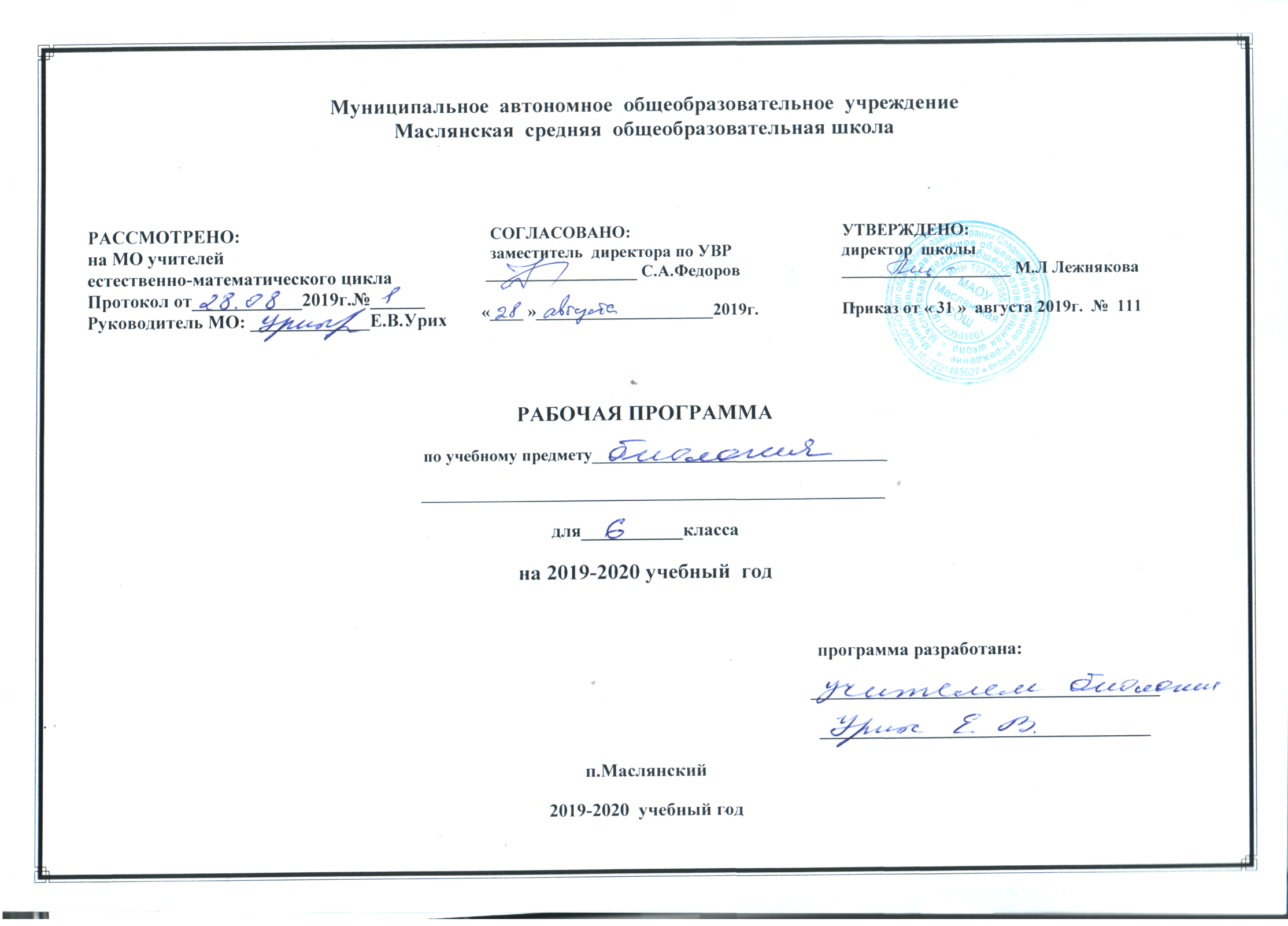 I. Планируемые результаты освоения учебного предмета.Личностными результатами изучения предмета «Биология» являются следующие умения:Осознавать единство и целостность окружающего мира, возможности его познаваемости и объяснимости на основе достижений науки.Постепенно выстраивать собственное целостное мировоззрение.Осознавать потребность и готовность к самообразованию, в том числе и в рамках самостоятельной деятельности вне школы.Оценивать жизненные ситуации с точки зрения безопасного образа жизни и сохранения здоровья.Оценивать экологический риск взаимоотношений человека и природы.Формировать экологическое мышление: умение оценивать свою деятельность и поступки других людей с точки зрения сохранения окружающей среды – гаранта жизни и благополучия людей на Земле.Метапредметными результатами изучения курса «Биология» является формирование универсальных учебных действий (УУД).Регулятивные УУД:Самостоятельно обнаруживать и формулировать учебную проблему, определять цель учебной деятельности, выбирать тему проекта.Выдвигать версии решения проблемы, осознавать конечный результат, выбирать из предложенных и искать самостоятельно  средства достижения цели.Составлять (индивидуально или в группе) план решения проблемы (выполнения проекта).Работая по плану, сверять свои действия с целью и, при необходимости, исправлять ошибки самостоятельно.В диалоге с учителем совершенствовать самостоятельно выработанные критерии оценки.Познавательные УУД:Анализировать, сравнивать, классифицировать и обобщать факты и явления. Выявлять причины и следствия простых явлений.Осуществлять сравнение, сериацию и классификацию, самостоятельно выбирая основания и критерии для указанных логических операций; строить классификацию на основе дихотомического деления (на основе отрицания).Строить логическое  рассуждение, включающее установление причинно-следственных связей.Создавать схематические модели с выделением существенных характеристик объекта.Составлять тезисы, различные виды планов (простых, сложных и т.п.). Преобразовывать информацию  из одного вида в другой (таблицу в текст и пр.).Вычитывать все уровни текстовой информации.Уметь определять возможные источники необходимых сведений, производить поиск информации, анализировать и оценивать ее достоверность.Коммуникативные УУД:Самостоятельно организовывать учебное взаимодействие в группе (определять общие цели, распределять роли, договариваться друг с другом и т.д.).Предметными результатами изучения предмета «Биология» являются следующие умения:– объяснять роль растений в сообществах и их взаимное влияние друг на друга;– приводить примеры приспособлений цветковых растений к среде обитания и объяснять их значение;– находить черты, свидетельствующие об усложнении живых организмов по сравнению с предками, и давать им объяснение;– объяснять приспособления на разных стадиях жизненных циклов.– объяснять значение цветковых растений в жизни и хозяйстве человека: называть важнейшие культурные и лекарственные растения своей местности.– различать цветковые растения, однодольные и двудольные, приводить примеры растений  изученных семейств цветковых растений (максимум – называть характерные признаки цветковых растений изученных семейств);– определять основные органы растений (лист, стебель, цветок, корень);– объяснять строение и жизнедеятельность цветкового растения;– понимать смысл биологических терминов;– проводить биологические опыты и эксперименты и объяснять их результаты. – соблюдать и объяснять правила поведения в природе.– различать съедобные и ядовитые цветковые растения своей местности.Требования к уровню подготовки выпускников.Выпускник научится: характеризовать особенности строения и процессов жизнедеятельности биологических объектов (клеток, организмов), их практическую значимость; применять методы биологической науки для изучения клеток и организмов: проводить наблюдения за живыми организмами, ставить несложные биологические эксперименты и объяснять их результаты, описывать биологические объекты и процессы; использовать составляющие исследовательской и проектной деятельности по изучению живых организмов (приводить доказательства, классифицировать, сравнивать, выявлять взаимосвязи); ориентироваться в системе познавательных ценностей: оценивать информацию о живых организмах, получаемую из разных источников; последствия деятельности человека в природе. соблюдать правила работы в кабинете биологии, с биологическими приборами и инструментами; использовать приёмы оказания первой помощи при отравлении ядовитыми грибами, ядовитыми растениями, укусах животных; работы с определителями растений; выращивания и размножения культурных растений, домашних животных; выделять эстетические достоинства объектов живой природы; осознанно соблюдать основные принципы и правила отношения к живой природе; находить информацию о растениях и животных в научно-популярной литературе, биологических словарях и справочниках, анализировать, оценивать её и переводить из одной формы в другую; выбирать целевые и смысловые установки в своих действиях и поступках по отношению к живой природе. Курс биологии на ступени основного общего образования направлен на формирование у школьников представлений об отличительных особенностях Живой природы, о её многообразии и эволюции, о человеке как биосоциальном существе. Отбор содержания проведён с учётом культурологического подхода, в соответствии с которым учащиеся должны освоить содержание, значимое для формирования познавательной, нравственной и эстетической культуры, сохранения окружающей среды и собственного здоровья, для повседневной жизни и практической деятельности. Биология как учебная дисциплина предметной области «Естественнонаучные предметы» обеспечивает: формирование системы биологических знаний как компонента целостности научной карты мира; овладение научным подходом к решению различных задач; овладение умениями формулировать гипотезы, конструировать, проводить эксперименты, оценивать полученные результаты; овладение умением сопоставлять экспериментальные и теоретические знания с объективными реалиями жизни; • воспитание ответственного и бережного отношения к окружающей среде, осознание значимости концепции устойчивого развития; формирование умений безопасного и эффективного использования лабораторного оборудования, проведения точных измерений и адекватной оценки полученных результатов, представления научно обоснованных аргументов своих действий путём применения межпредметного анализа учебных задач. Предлагаемая программа по биологии включает в себя следующие содержательные линии: - многообразие и эволюция органического мира; - биологическая природа и социальная сущность человека; - структурно-уровневая организация живой природы; - ценностное и экокультурное отношение к природе; - практико-ориентированная сущность биологических знаний.Ценностные ориентиры содержания учебного предмета.Поскольку само понятие ценности предполагает наличие ценностного отношения к предмету, включает единство объективного (сам объект) и13 субъективного (отношение субъекта к объекту), в качестве ценностных ориентиров биологического образования как в основной, так и в старшей школе выступают объекты, изучаемые в курсе биологии, к которым у учащихся формируется ценностное отношение. По сути, ориентиры представляют собой то, чего мы стремимся достичь. При этом ведущую роль в курсе биологии играют познавательные ценности, так как данный учебный предмет входит в группу предметов познавательного цикла, главная цель которых - изучение природы. Основу познавательных ценностей составляют научные знания, научные методы познания, а ценностные ориентации, формируемые у учащихся в процессе изучения биологии, проявляются в признании ценности научного знания, его практической значимости, достоверности, ценности биологических методов исследования объектов живой природы, понимании сложности и противоречивости самого процессе познания как извечного стремления к истине. В качестве объектов ценностей труда и быта выступают творческая созидательная деятельность, здоровый образ жизни, а ценностные ориентации содержания курса биологии могут рассматриваться как формирование уважительного отношения к созидательной, творческой деятельности; понимание необходимости вести здоровый образ жизни, соблюдать гигиенические нормы и правила, самоопределиться с выбором своей будущей профессиональной деятельности. Курс биологии обладает возможностями для формирования коммуникативных ценностей, основу которых составляют процесс общения, грамотная речь, а ценностные ориентации направлены на воспитание стремления у учащихся грамотно пользоваться биологической терминологией и символикой, вести диалог, выслушивать мнение оппонента, участвовать в дискуссии, открыто выражать и отстаивать свою точку зрения. Курс биологии в наибольшей мере по сравнению с другими школьными курсами направлен на формирование ценностных ориентаций относительно одной из ключевых категорий нравственных ценностей – ценности Жизни во всех ее проявлениях, включая понимание самоценности, уникальности и неповторимости всех живых объектов, включая и Человека. Ценностные ориентации, формируемые в курсе биологии в сфере эстетических ценностей, предполагают воспитание у учащихся способности к восприятию и преобразованию живой природы по законам красоты, гармонии; эстетического отношения к объектам живой природы. Все выше обозначенные ценности и ценностные ориентации составляют в совокупности основу для формирования ценностного отношения к природе, обществу, человеку в контексте общечеловеческих ценностей истины, добра и красотыII. Содержание учебного предмета «Биология» в 6 классе.Раздел I.  Наука о растениях — ботаника (4 часа).Царство Растения. Внешнее строение и общая характеристика растений.Многообразие жизненных форм растений.Клеточное строение растений. Свойства растительной клетки.Ткани растений.Раздел II. Органы растений (8 часов).Семя, его строение и значение. Лабораторная работа № 1 «Строение семени фасоли».Условия прорастания семян. Корень, его строение и значение. Лабораторная работа № 2. «Строение корня проростка». Побег, его строение и развитие. Лабораторная работа № 3 «Строение вегетативных и генеративных почек».Лист, его строение и значение. Стебель, его строение и значение. Лабораторная работа № 4 «Внешнее строение корневища, клубня, луковицы». Цветок, его строение и значение. Плод. Разнообразие и значение плодов. Раздел III.  Основные процессы жизнедеятельности растений (6 часов).Минеральное питание растений и значение воды. Воздушное питание растений — фотосинтез. Дыхание и обмен веществ у растений. Размножение и оплодотворение у растений. Вегетативное размножение растений и его использование человеком. Лабораторная работ№ 5 «Черенкование комнатных растений». Рост и развитие растений. 
Раздел IV. Многообразие и развитие растительного мира (10 часов).Систематика растений, её значение для ботаники. Водоросли, их многообразие в природе. Отдел Моховидные. Лабораторная работа № 6«Изучение внешнего строения моховидных растений». Общая характеристика и значение. Плауны. Хвощи. Папоротники. Их общая характеристика. Отдел Голосеменные. Общая характеристика и значение. Отдел Покрытосеменные. Общая характеристика и значение. Семейства класса Двудольные. Семейства Класса Однодольные. Историческое развитие растительного мира. Многообразие и происхождение культурных растений Дары Старого и Нового Света. Раздел V. Природные сообщества (5 часов).Понятие о природном сообществе — биогеоценозе и экосистеме. Экскурсия «Весенние явления в жизни экосистемы». Совместная жизнь организмов в природном сообществе. Итоговый контроль знаний по курсу биологии 6 класса.III. Тематическое планирование.Приложение.КАЛЕНДАРНО – ТЕМАТИЧЕСКОЕ ПЛАНИРОВАНИЕ 6 КЛАСС.№ п/пНазвание разделаКоличество часов1.Наука о растениях — ботаника.42.Органы растений.83.Основные процессы жизнедеятельности растений.64. Многообразие и развитие растительного мира.105.Природные сообщества.56.Резерв.1Итого:Итого:34№ п/пТема урокаТип урокаЧасыЭлементы содержанияПланируемые результатыПланируемые результатыПланируемые результатыФорма контроляД/зДата проведенияДата проведения№ п/пТема урокаТип урокаЧасыЭлементы содержанияПланируемые результатыПланируемые результатыПланируемые результатыФорма контроляД/зПлан.Факт.№ п/пТема урокаТип урокаЧасыЭлементы содержанияЛичностныеПредметныеМетапредметныеФорма контроляД/зПлан.Факт.Раздел I.  Наука о растениях — ботаника (4 часа)Раздел I.  Наука о растениях — ботаника (4 часа)Раздел I.  Наука о растениях — ботаника (4 часа)Раздел I.  Наука о растениях — ботаника (4 часа)Раздел I.  Наука о растениях — ботаника (4 часа)Раздел I.  Наука о растениях — ботаника (4 часа)Раздел I.  Наука о растениях — ботаника (4 часа)Раздел I.  Наука о растениях — ботаника (4 часа)Раздел I.  Наука о растениях — ботаника (4 часа)Раздел I.  Наука о растениях — ботаника (4 часа)Раздел I.  Наука о растениях — ботаника (4 часа)Раздел I.  Наука о растениях — ботаника (4 часа)1Царство Растения. Внешнее строение и общая характеристика растенийУрок изучения нового материала1Царства живой природы. Внешнее строение, органы растения. Вегетативные и генеративные органы. Места обитания растений. История использования и изучения растений. Семенные и споровые растения. Наука о растениях — ботаникаОсознавать единство и целостность окружающего мира, возможности его познаваемости и объяснимости на основе достижений науки.
Постепенно выстраивать собственное целостное мировоззрение.
Осознавать потребность и готовность к самообразованию, в том числе и в рамках самостоятельной деятельности вне школы.Различать царства живой природы. Характеризовать различных представителей царства Растения.Определять предмет науки ботаники. Описывать историю развития науки о растениях.Характеризовать внешнее строение растений. 
Осваивать приёмы работы с определителем растений.Объяснять отличие вегетативных органов от генеративных.РегулятивныеСамостоятельно обнаруживать и формулировать учебную проблему, определять цель учебной деятельности, выбирать тему проекта.
Выдвигать версии решения проблемы, осознавать конечный результат, выбирать из предложенных и искать самостоятельно средства достижения цели.ПознавательныеИспользовать информационные ресурсы для подготовки презентации сообщения о роли растений в природе, об истории использования растений человекомКоммуникативныеСамостоятельно организовывать учебное взаимодействие в группе (определять общие цели, распределять роли, договариваться друг с другомФронтальный опрос2Многообразие жизненных форм растенийУрок изучения нового материала1Представление о жизненных формах растений, примеры. Связь жизненных форм растений со средой их обитания. Характеристика отличительных свойств наиболее крупных категорий жизненных форм растений: деревьев, кустарников, кустарничков, полукустарников, травОсознавать единство и целостность окружающего мира, возможности его познаваемости и объяснимости на основе достижений науки.
Постепенно выстраивать собственное целостное мировоззрение.
Осознавать потребность и готовность к самообразованию, в том числе и в рамках самостоятельной деятельности вне школы.Различать царства живой природы. Характеризовать различных представителей царства Растения.Определять предмет науки ботаники. Описывать историю развития науки о растениях.Характеризовать внешнее строение растений. 
Осваивать приёмы работы с определителем растений.Объяснять отличие вегетативных органов от генеративных.РегулятивныеСамостоятельно обнаруживать и формулировать учебную проблему, определять цель учебной деятельности, выбирать тему проекта.
Выдвигать версии решения проблемы, осознавать конечный результат, выбирать из предложенных и искать самостоятельно средства достижения цели.ПознавательныеИспользовать информационные ресурсы для подготовки презентации сообщения о роли растений в природе, об истории использования растений человекомКоммуникативныеСамостоятельно организовывать учебное взаимодействие в группе (определять общие цели, распределять роли, договариваться друг с другомПрезентация или сообщение3Клеточное строение растений. Свойства растительной клеткиУрок изучения нового материала1Клетка как основная структурная единица растения. Строение растительной клетки: клеточная стенка, ядро, цитоплазма, вакуоли, пластиды. Жизнедеятельность клетки. Деление клетки. Клетка как живая система. Особенности растительной клеткиОсознавать единство и целостность окружающего мира, возможности его познаваемости и объяснимости на основе достижений науки.
Постепенно выстраивать собственное целостное мировоззрение.
Осознавать потребность и готовность к самообразованию, в том числе и в рамках самостоятельной деятельности вне школы.Различать царства живой природы. Характеризовать различных представителей царства Растения.Определять предмет науки ботаники. Описывать историю развития науки о растениях.Характеризовать внешнее строение растений. 
Осваивать приёмы работы с определителем растений.Объяснять отличие вегетативных органов от генеративных.РегулятивныеСамостоятельно обнаруживать и формулировать учебную проблему, определять цель учебной деятельности, выбирать тему проекта.
Выдвигать версии решения проблемы, осознавать конечный результат, выбирать из предложенных и искать самостоятельно средства достижения цели.ПознавательныеИспользовать информационные ресурсы для подготовки презентации сообщения о роли растений в природе, об истории использования растений человекомКоммуникативныеСамостоятельно организовывать учебное взаимодействие в группе (определять общие цели, распределять роли, договариваться друг с другомИндивидуальный опрос4Ткани растенийУрок обобщения и систематизации знаний1Понятие о ткани растений. Виды тканей: основная, покровная, проводящая, механическая. Причины появления тканей. Растение как целостный живой организм, состоящий из клеток и тканей.Осознавать единство и целостность окружающего мира, возможности его познаваемости и объяснимости на основе достижений науки.
Постепенно выстраивать собственное целостное мировоззрение.
Осознавать потребность и готовность к самообразованию, в том числе и в рамках самостоятельной деятельности вне школы.Различать царства живой природы. Характеризовать различных представителей царства Растения.Определять предмет науки ботаники. Описывать историю развития науки о растениях.Характеризовать внешнее строение растений. 
Осваивать приёмы работы с определителем растений.Объяснять отличие вегетативных органов от генеративных.РегулятивныеСамостоятельно обнаруживать и формулировать учебную проблему, определять цель учебной деятельности, выбирать тему проекта.
Выдвигать версии решения проблемы, осознавать конечный результат, выбирать из предложенных и искать самостоятельно средства достижения цели.ПознавательныеИспользовать информационные ресурсы для подготовки презентации сообщения о роли растений в природе, об истории использования растений человекомКоммуникативныеСамостоятельно организовывать учебное взаимодействие в группе (определять общие цели, распределять роли, договариваться друг с другомТестированиеРаздел II Органы растений (8 часов)Раздел II Органы растений (8 часов)Раздел II Органы растений (8 часов)Раздел II Органы растений (8 часов)Раздел II Органы растений (8 часов)Раздел II Органы растений (8 часов)Раздел II Органы растений (8 часов)Раздел II Органы растений (8 часов)Раздел II Органы растений (8 часов)Раздел II Органы растений (8 часов)Раздел II Органы растений (8 часов)Раздел II Органы растений (8 часов)5Семя, его строение и значение 
Урок – лабораторная работа1Семя как орган размножения растений. Строение семени: кожура, зародыш, эндосперм, семядоли. Строение зародыша растения. Двудольные и однодольные растения. Прорастание семян. Проросток, особенности его строения. Значение семян в природе и жизни человека.Осознавать потребность и готовность к самообразованию, в том числе и в рамках самостоятельной деятельности вне школы.
Оценивать жизненные ситуации с точки зрения безопасного образа жизни и сохранения здоровья.
Оценивать экологический риск взаимоотношений человека и природы.
Формировать экологическое мышление: умение оценивать свою деятельность и поступки других людей с точки зрения сохранения окружающей среды – гаранта жизни и благополучия людей на Земле.Осознавать единство и целостность окружающего мира, возможности его познаваемости и объяснимости на основе достижений науки.
Постепенно выстраивать собственное целостное мировоззрение.Осознавать единство и целостность окружающего мира, возможности его познаваемости и объяснимости на основе достижений науки.
Постепенно выстраивать собственное целостное мировоззрение.Формировать экологическое мышление: умение оценивать свою деятельность и поступки других людей с точки зрения сохранения окружающей среды – гаранта жизни и благополучия людей на Земле.Объяснять роль семян в природе. Характеризовать функции частей семени. 
Описывать строение зародыша растения. 
Устанавливать сходство проростка с зародышем семени.Описывать стадии прорастания семян. Выявлять отличительныепризнаки семян двудольных и однодольных растений.РегулятивныеСамостоятельно обнаруживать и формулировать учебную проблему, определять цель учебной деятельности, выбирать тему проекта.
Выдвигать версии решения проблемы, осознавать конечный результат, выбирать из предложенных и искать самостоятельно средства достижения цели.
Составлять (индивидуально или в группе) план решения проблемы (выполнения проекта).
Работая по плану, сверять свои действия с целью и, при необходимости, исправлять ошибки самостоятельно.
В диалоге с учителем совершенствовать самостоятельно выработанные критерии оценки.ПознавательныеИспользовать информационные ресурсы для подготовки сообщения о роли семян в жизни человека.Проводить наблюдения, фиксировать их результаты во время выполнения лабораторной работы.Использовать информационные ресурсы для подготовки сообщения о роли плодов и семян в природе и жизни человека.Обобщать и систематизировать знания по теме, делать выводы.Отвечать на итоговые вопросы темы, выполнять заданияКоммуникативныеСамостоятельно организовывать учебное взаимодействие в группе (определять общие цели, распределять роли, договариваться друг с другом.РегулятивныеСамостоятельно обнаруживать и формулировать учебную проблему, определять цель учебной деятельности, выбирать тему проекта.
ПознавательныеИспользовать информационные ресурсы для подготовки сообщения о роли семян в жизни человека.Проводить наблюдения, фиксировать их результаты во время выполнения лабораторной работы.КоммуникативныеСамостоятельно организовывать учебное взаимодействие в группе (определять общие цели, распределять роли, договариваться друг с другом.Лабораторная работа № 1«Строение семени фасоли»6Условия прорастания семян
Урок – исследо-вание1Значение воды и воздуха для прорастания семян. Запасные питательные вещества семени. Температурные условия прорастания семян. Роль света. Сроки посева семянОсознавать потребность и готовность к самообразованию, в том числе и в рамках самостоятельной деятельности вне школы.
Оценивать жизненные ситуации с точки зрения безопасного образа жизни и сохранения здоровья.
Оценивать экологический риск взаимоотношений человека и природы.
Формировать экологическое мышление: умение оценивать свою деятельность и поступки других людей с точки зрения сохранения окружающей среды – гаранта жизни и благополучия людей на Земле.Осознавать единство и целостность окружающего мира, возможности его познаваемости и объяснимости на основе достижений науки.
Постепенно выстраивать собственное целостное мировоззрение.Осознавать единство и целостность окружающего мира, возможности его познаваемости и объяснимости на основе достижений науки.
Постепенно выстраивать собственное целостное мировоззрение.Формировать экологическое мышление: умение оценивать свою деятельность и поступки других людей с точки зрения сохранения окружающей среды – гаранта жизни и благополучия людей на Земле.Характеризовать роль воды и воздуха в прорастании семян.Объяснять значение запасных питательных веществ в прорастании семян.РегулятивныеСамостоятельно обнаруживать и формулировать учебную проблему, определять цель учебной деятельности, выбирать тему проекта.
Выдвигать версии решения проблемы, осознавать конечный результат, выбирать из предложенных и искать самостоятельно средства достижения цели.
Составлять (индивидуально или в группе) план решения проблемы (выполнения проекта).
Работая по плану, сверять свои действия с целью и, при необходимости, исправлять ошибки самостоятельно.
В диалоге с учителем совершенствовать самостоятельно выработанные критерии оценки.ПознавательныеИспользовать информационные ресурсы для подготовки сообщения о роли семян в жизни человека.Проводить наблюдения, фиксировать их результаты во время выполнения лабораторной работы.Использовать информационные ресурсы для подготовки сообщения о роли плодов и семян в природе и жизни человека.Обобщать и систематизировать знания по теме, делать выводы.Отвечать на итоговые вопросы темы, выполнять заданияКоммуникативныеСамостоятельно организовывать учебное взаимодействие в группе (определять общие цели, распределять роли, договариваться друг с другом.РегулятивныеСамостоятельно обнаруживать и формулировать учебную проблему, определять цель учебной деятельности, выбирать тему проекта.
ПознавательныеИспользовать информационные ресурсы для подготовки сообщения о роли семян в жизни человека.Проводить наблюдения, фиксировать их результаты во время выполнения лабораторной работы.КоммуникативныеСамостоятельно организовывать учебное взаимодействие в группе (определять общие цели, распределять роли, договариваться друг с другом.Проект7Корень, его строение и значениеУрок – лабораторная работа1Типы корневых систем растений. Строение корня — зоны корня: конус нарастания, всасывания, проведения, деления, роста. Рост корня, геотропизм. Видоизменения корней. Значение корней в природе.Осознавать потребность и готовность к самообразованию, в том числе и в рамках самостоятельной деятельности вне школы.
Оценивать жизненные ситуации с точки зрения безопасного образа жизни и сохранения здоровья.
Оценивать экологический риск взаимоотношений человека и природы.
Формировать экологическое мышление: умение оценивать свою деятельность и поступки других людей с точки зрения сохранения окружающей среды – гаранта жизни и благополучия людей на Земле.Осознавать единство и целостность окружающего мира, возможности его познаваемости и объяснимости на основе достижений науки.
Постепенно выстраивать собственное целостное мировоззрение.Осознавать единство и целостность окружающего мира, возможности его познаваемости и объяснимости на основе достижений науки.
Постепенно выстраивать собственное целостное мировоззрение.Формировать экологическое мышление: умение оценивать свою деятельность и поступки других людей с точки зрения сохранения окружающей среды – гаранта жизни и благополучия людей на Земле.Различать и определять типы корневых систем на рисунках, гербарных экземплярах, натуральных объектах.Называть части корня.РегулятивныеСамостоятельно обнаруживать и формулировать учебную проблему, определять цель учебной деятельности, выбирать тему проекта.
Выдвигать версии решения проблемы, осознавать конечный результат, выбирать из предложенных и искать самостоятельно средства достижения цели.
Составлять (индивидуально или в группе) план решения проблемы (выполнения проекта).
Работая по плану, сверять свои действия с целью и, при необходимости, исправлять ошибки самостоятельно.
В диалоге с учителем совершенствовать самостоятельно выработанные критерии оценки.ПознавательныеИспользовать информационные ресурсы для подготовки сообщения о роли семян в жизни человека.Проводить наблюдения, фиксировать их результаты во время выполнения лабораторной работы.Использовать информационные ресурсы для подготовки сообщения о роли плодов и семян в природе и жизни человека.Обобщать и систематизировать знания по теме, делать выводы.Отвечать на итоговые вопросы темы, выполнять заданияКоммуникативныеСамостоятельно организовывать учебное взаимодействие в группе (определять общие цели, распределять роли, договариваться друг с другом.РегулятивныеСамостоятельно обнаруживать и формулировать учебную проблему, определять цель учебной деятельности, выбирать тему проекта.
ПознавательныеИспользовать информационные ресурсы для подготовки сообщения о роли семян в жизни человека.Проводить наблюдения, фиксировать их результаты во время выполнения лабораторной работы.КоммуникативныеСамостоятельно организовывать учебное взаимодействие в группе (определять общие цели, распределять роли, договариваться друг с другом.Лабораторная работа № 2«Строение корня проростка»8Побег, его строение и развитие 
Урок – лабораторная работа1Побег как сложная система. Строение побега. Строение почек. Вегетативная, цветочная (генеративная) почки. Развитие и рост побегов из почек. Прищипка и пасынкование. Спящие почки.Осознавать потребность и готовность к самообразованию, в том числе и в рамках самостоятельной деятельности вне школы.
Оценивать жизненные ситуации с точки зрения безопасного образа жизни и сохранения здоровья.
Оценивать экологический риск взаимоотношений человека и природы.
Формировать экологическое мышление: умение оценивать свою деятельность и поступки других людей с точки зрения сохранения окружающей среды – гаранта жизни и благополучия людей на Земле.Осознавать единство и целостность окружающего мира, возможности его познаваемости и объяснимости на основе достижений науки.
Постепенно выстраивать собственное целостное мировоззрение.Осознавать единство и целостность окружающего мира, возможности его познаваемости и объяснимости на основе достижений науки.
Постепенно выстраивать собственное целостное мировоззрение.Формировать экологическое мышление: умение оценивать свою деятельность и поступки других людей с точки зрения сохранения окружающей среды – гаранта жизни и благополучия людей на Земле.Называть части побега.Определять типы почек на рисунках, фотографиях, натуральных объектах. Характеризовать почку как зачаток нового побега.РегулятивныеСамостоятельно обнаруживать и формулировать учебную проблему, определять цель учебной деятельности, выбирать тему проекта.
Выдвигать версии решения проблемы, осознавать конечный результат, выбирать из предложенных и искать самостоятельно средства достижения цели.
Составлять (индивидуально или в группе) план решения проблемы (выполнения проекта).
Работая по плану, сверять свои действия с целью и, при необходимости, исправлять ошибки самостоятельно.
В диалоге с учителем совершенствовать самостоятельно выработанные критерии оценки.ПознавательныеИспользовать информационные ресурсы для подготовки сообщения о роли семян в жизни человека.Проводить наблюдения, фиксировать их результаты во время выполнения лабораторной работы.Использовать информационные ресурсы для подготовки сообщения о роли плодов и семян в природе и жизни человека.Обобщать и систематизировать знания по теме, делать выводы.Отвечать на итоговые вопросы темы, выполнять заданияКоммуникативныеСамостоятельно организовывать учебное взаимодействие в группе (определять общие цели, распределять роли, договариваться друг с другом.РегулятивныеСамостоятельно обнаруживать и формулировать учебную проблему, определять цель учебной деятельности, выбирать тему проекта.
ПознавательныеИспользовать информационные ресурсы для подготовки сообщения о роли семян в жизни человека.Проводить наблюдения, фиксировать их результаты во время выполнения лабораторной работы.КоммуникативныеСамостоятельно организовывать учебное взаимодействие в группе (определять общие цели, распределять роли, договариваться друг с другом.Лабораторная работа № 3«Строение вегетативных и генеративных почек»9Лист, его строение и значениеУрок изучения нового материала1Внешнее строение листа. Внутреннее строение листа. Типы жилкования листьев. Строение и функции устьиц. Значение листа для растения: фотосинтез, испарение, газообмен. Листопад, его роль в жизни растения. Видоизменения листьевОсознавать потребность и готовность к самообразованию, в том числе и в рамках самостоятельной деятельности вне школы.
Оценивать жизненные ситуации с точки зрения безопасного образа жизни и сохранения здоровья.
Оценивать экологический риск взаимоотношений человека и природы.
Формировать экологическое мышление: умение оценивать свою деятельность и поступки других людей с точки зрения сохранения окружающей среды – гаранта жизни и благополучия людей на Земле.Осознавать единство и целостность окружающего мира, возможности его познаваемости и объяснимости на основе достижений науки.
Постепенно выстраивать собственное целостное мировоззрение.Осознавать единство и целостность окружающего мира, возможности его познаваемости и объяснимости на основе достижений науки.
Постепенно выстраивать собственное целостное мировоззрение.Формировать экологическое мышление: умение оценивать свою деятельность и поступки других людей с точки зрения сохранения окружающей среды – гаранта жизни и благополучия людей на Земле.Определять части листа на гербарных экземплярах, рисунках.Различать простые и сложные листья. Характеризовать внутреннее строение листа, его части.РегулятивныеСамостоятельно обнаруживать и формулировать учебную проблему, определять цель учебной деятельности, выбирать тему проекта.
Выдвигать версии решения проблемы, осознавать конечный результат, выбирать из предложенных и искать самостоятельно средства достижения цели.
Составлять (индивидуально или в группе) план решения проблемы (выполнения проекта).
Работая по плану, сверять свои действия с целью и, при необходимости, исправлять ошибки самостоятельно.
В диалоге с учителем совершенствовать самостоятельно выработанные критерии оценки.ПознавательныеИспользовать информационные ресурсы для подготовки сообщения о роли семян в жизни человека.Проводить наблюдения, фиксировать их результаты во время выполнения лабораторной работы.Использовать информационные ресурсы для подготовки сообщения о роли плодов и семян в природе и жизни человека.Обобщать и систематизировать знания по теме, делать выводы.Отвечать на итоговые вопросы темы, выполнять заданияКоммуникативныеСамостоятельно организовывать учебное взаимодействие в группе (определять общие цели, распределять роли, договариваться друг с другом.РегулятивныеСамостоятельно обнаруживать и формулировать учебную проблему, определять цель учебной деятельности, выбирать тему проекта.
ПознавательныеИспользовать информационные ресурсы для подготовки сообщения о роли семян в жизни человека.Проводить наблюдения, фиксировать их результаты во время выполнения лабораторной работы.КоммуникативныеСамостоятельно организовывать учебное взаимодействие в группе (определять общие цели, распределять роли, договариваться друг с другом.Индивидуальный опрос10Стебель, его строение и значение 
Урок – лабораторная работа1Внешнее строение стебля. Типы стеблей. Внутреннее строение стебля. Функции стебля. Видоизменения стебля у надземных и подземных побегов.Осознавать потребность и готовность к самообразованию, в том числе и в рамках самостоятельной деятельности вне школы.
Оценивать жизненные ситуации с точки зрения безопасного образа жизни и сохранения здоровья.
Оценивать экологический риск взаимоотношений человека и природы.
Формировать экологическое мышление: умение оценивать свою деятельность и поступки других людей с точки зрения сохранения окружающей среды – гаранта жизни и благополучия людей на Земле.Осознавать единство и целостность окружающего мира, возможности его познаваемости и объяснимости на основе достижений науки.
Постепенно выстраивать собственное целостное мировоззрение.Осознавать единство и целостность окружающего мира, возможности его познаваемости и объяснимости на основе достижений науки.
Постепенно выстраивать собственное целостное мировоззрение.Формировать экологическое мышление: умение оценивать свою деятельность и поступки других людей с точки зрения сохранения окружающей среды – гаранта жизни и благополучия людей на Земле.Называть внутренние части стебля растений и их функции.Определять видоизменения надземных и подземных побегов на рисунках, фотографиях, натуральных объектах.РегулятивныеСамостоятельно обнаруживать и формулировать учебную проблему, определять цель учебной деятельности, выбирать тему проекта.
Выдвигать версии решения проблемы, осознавать конечный результат, выбирать из предложенных и искать самостоятельно средства достижения цели.
Составлять (индивидуально или в группе) план решения проблемы (выполнения проекта).
Работая по плану, сверять свои действия с целью и, при необходимости, исправлять ошибки самостоятельно.
В диалоге с учителем совершенствовать самостоятельно выработанные критерии оценки.ПознавательныеИспользовать информационные ресурсы для подготовки сообщения о роли семян в жизни человека.Проводить наблюдения, фиксировать их результаты во время выполнения лабораторной работы.Использовать информационные ресурсы для подготовки сообщения о роли плодов и семян в природе и жизни человека.Обобщать и систематизировать знания по теме, делать выводы.Отвечать на итоговые вопросы темы, выполнять заданияКоммуникативныеСамостоятельно организовывать учебное взаимодействие в группе (определять общие цели, распределять роли, договариваться друг с другом.РегулятивныеСамостоятельно обнаруживать и формулировать учебную проблему, определять цель учебной деятельности, выбирать тему проекта.
ПознавательныеИспользовать информационные ресурсы для подготовки сообщения о роли семян в жизни человека.Проводить наблюдения, фиксировать их результаты во время выполнения лабораторной работы.КоммуникативныеСамостоятельно организовывать учебное взаимодействие в группе (определять общие цели, распределять роли, договариваться друг с другом.Лабораторная работа № 4«Внешнее строение корневища, клубня, луковицы»11Цветок, его строение и значениеКомбинированный урок1Цветок как видоизменённый укороченный побег, развивающийся из генеративной почки. Строение цветка. Роль цветка в жизни растения. Значение пестика и тычинок в цветке. Соцветия, их разнообразие. Цветение и опыление растений. Опыление как условие оплодотворения. Типы опыления (перекрёстное и самоопыление). Переносчики пыльцы. ВетроопылениеОсознавать потребность и готовность к самообразованию, в том числе и в рамках самостоятельной деятельности вне школы.
Оценивать жизненные ситуации с точки зрения безопасного образа жизни и сохранения здоровья.
Оценивать экологический риск взаимоотношений человека и природы.
Формировать экологическое мышление: умение оценивать свою деятельность и поступки других людей с точки зрения сохранения окружающей среды – гаранта жизни и благополучия людей на Земле.Осознавать единство и целостность окружающего мира, возможности его познаваемости и объяснимости на основе достижений науки.
Постепенно выстраивать собственное целостное мировоззрение.Осознавать единство и целостность окружающего мира, возможности его познаваемости и объяснимости на основе достижений науки.
Постепенно выстраивать собственное целостное мировоззрение.Формировать экологическое мышление: умение оценивать свою деятельность и поступки других людей с точки зрения сохранения окружающей среды – гаранта жизни и благополучия людей на Земле.Определять и называть части цветка на рисунках, фотографиях, натуральных объектах. Называть функции частей цветка.Различать и называть типы соцветий на рисунках и натуральных объектах. РегулятивныеСамостоятельно обнаруживать и формулировать учебную проблему, определять цель учебной деятельности, выбирать тему проекта.
Выдвигать версии решения проблемы, осознавать конечный результат, выбирать из предложенных и искать самостоятельно средства достижения цели.
Составлять (индивидуально или в группе) план решения проблемы (выполнения проекта).
Работая по плану, сверять свои действия с целью и, при необходимости, исправлять ошибки самостоятельно.
В диалоге с учителем совершенствовать самостоятельно выработанные критерии оценки.ПознавательныеИспользовать информационные ресурсы для подготовки сообщения о роли семян в жизни человека.Проводить наблюдения, фиксировать их результаты во время выполнения лабораторной работы.Использовать информационные ресурсы для подготовки сообщения о роли плодов и семян в природе и жизни человека.Обобщать и систематизировать знания по теме, делать выводы.Отвечать на итоговые вопросы темы, выполнять заданияКоммуникативныеСамостоятельно организовывать учебное взаимодействие в группе (определять общие цели, распределять роли, договариваться друг с другом.РегулятивныеСамостоятельно обнаруживать и формулировать учебную проблему, определять цель учебной деятельности, выбирать тему проекта.
ПознавательныеИспользовать информационные ресурсы для подготовки сообщения о роли семян в жизни человека.Проводить наблюдения, фиксировать их результаты во время выполнения лабораторной работы.КоммуникативныеСамостоятельно организовывать учебное взаимодействие в группе (определять общие цели, распределять роли, договариваться друг с другом.Индивидуальный опрос12Плод. Разнообразие и значение плодовКомбинированный урок1Строение плода. Разнообразие плодов. Цветковые (покрытосеменные) растения. Распространение плодов и семян. Значение плодов в природе и жизни человекаОсознавать потребность и готовность к самообразованию, в том числе и в рамках самостоятельной деятельности вне школы.
Оценивать жизненные ситуации с точки зрения безопасного образа жизни и сохранения здоровья.
Оценивать экологический риск взаимоотношений человека и природы.
Формировать экологическое мышление: умение оценивать свою деятельность и поступки других людей с точки зрения сохранения окружающей среды – гаранта жизни и благополучия людей на Земле.Осознавать единство и целостность окружающего мира, возможности его познаваемости и объяснимости на основе достижений науки.
Постепенно выстраивать собственное целостное мировоззрение.Осознавать единство и целостность окружающего мира, возможности его познаваемости и объяснимости на основе достижений науки.
Постепенно выстраивать собственное целостное мировоззрение.Формировать экологическое мышление: умение оценивать свою деятельность и поступки других людей с точки зрения сохранения окружающей среды – гаранта жизни и благополучия людей на Земле.Объяснять процесс образования плода. Определять типы плодов и классифицировать их по рисункам, фотографиям, натуральным объектам.РегулятивныеСамостоятельно обнаруживать и формулировать учебную проблему, определять цель учебной деятельности, выбирать тему проекта.
Выдвигать версии решения проблемы, осознавать конечный результат, выбирать из предложенных и искать самостоятельно средства достижения цели.
Составлять (индивидуально или в группе) план решения проблемы (выполнения проекта).
Работая по плану, сверять свои действия с целью и, при необходимости, исправлять ошибки самостоятельно.
В диалоге с учителем совершенствовать самостоятельно выработанные критерии оценки.ПознавательныеИспользовать информационные ресурсы для подготовки сообщения о роли семян в жизни человека.Проводить наблюдения, фиксировать их результаты во время выполнения лабораторной работы.Использовать информационные ресурсы для подготовки сообщения о роли плодов и семян в природе и жизни человека.Обобщать и систематизировать знания по теме, делать выводы.Отвечать на итоговые вопросы темы, выполнять заданияКоммуникативныеСамостоятельно организовывать учебное взаимодействие в группе (определять общие цели, распределять роли, договариваться друг с другом.РегулятивныеСамостоятельно обнаруживать и формулировать учебную проблему, определять цель учебной деятельности, выбирать тему проекта.
ПознавательныеИспользовать информационные ресурсы для подготовки сообщения о роли семян в жизни человека.Проводить наблюдения, фиксировать их результаты во время выполнения лабораторной работы.КоммуникативныеСамостоятельно организовывать учебное взаимодействие в группе (определять общие цели, распределять роли, договариваться друг с другом.Индивидуальный опросРаздел III Основные процессы жизнедеятельности растений (6 часов)Раздел III Основные процессы жизнедеятельности растений (6 часов)Раздел III Основные процессы жизнедеятельности растений (6 часов)Раздел III Основные процессы жизнедеятельности растений (6 часов)Раздел III Основные процессы жизнедеятельности растений (6 часов)Раздел III Основные процессы жизнедеятельности растений (6 часов)Раздел III Основные процессы жизнедеятельности растений (6 часов)Раздел III Основные процессы жизнедеятельности растений (6 часов)Раздел III Основные процессы жизнедеятельности растений (6 часов)Раздел III Основные процессы жизнедеятельности растений (6 часов)Раздел III Основные процессы жизнедеятельности растений (6 часов)Раздел III Основные процессы жизнедеятельности растений (6 часов)13Минеральное питание растений и значение водыУрок изучения нового материала1Вода как необходимое условие минерального (почвенного) питания. Извлечение растением из почвы растворённых в воде минеральных солей. Функция корневых волосков. Перемещение воды и минеральных веществ по растению. Значение минерального (почвенного) питания. Типы удобрений и их роль в жизни растения. Экологические группы растений по отношению к водеОсознавать единство и целостность окружающего мира, возможности его познаваемости и объяснимости на основе достижений науки.
Постепенно выстраивать собственное целостное мировоззрение.
Осознавать потребность и готовность к самообразованию, в том числе и в рамках самостоятельной деятельности вне школы.
Оценивать жизненные ситуации с точки зрения безопасного образа жизни и сохранения здоровья.
Оценивать экологический риск взаимоотношений человека и природы.
Формировать экологическое мышление: умение оценивать свою деятельность и поступки других людей с точки зрения сохранения окружающей среды – гаранта жизни и благополучия людей на Земле.Объяснять роль корневых волосков в механизме почвенного питания.Обосновывать роль почвенного питания в жизни растений.Сравнивать и различать состав и значение органических и минеральных удобрений для растений.Характеризовать условия, необходимые для воздушного питания растений.Объяснять роль зелёных листьев в фотосинтезе.Характеризовать сущность процесса дыхания у растений.Устанавливать взаимосвязь процессов дыхания и фотосинтеза, проводить их сравнение.Обосновывать биологическую сущность полового и бесполого размножения.Называть основные черты, характеризующие рост растения.Объяснять процессы развития растения, роль зародыша.Сравнивать процессы роста и развития. 
Характеризовать этапы индивидуального развития растения.РегулятивныеСамостоятельно обнаруживать и формулировать учебную проблему, определять цель учебной деятельности, выбирать тему проекта.
Выдвигать версии решения проблемы, осознавать конечный результат, выбирать из предложенных и искать самостоятельно средства достижения цели.
Составлять (индивидуально или в группе) план решения проблемы (выполнения проекта).
Работая по плану, сверять свои действия с целью и, при необходимости, исправлять ошибки самостоятельно.
В диалоге с учителем совершенствовать самостоятельно выработанные критерии оценки.ПознавательныеИспользовать информационные ресурсы для подготовки сообщения о роли семян в жизни человека.Проводить наблюдения, фиксировать их результаты во время выполнения лабораторной работы.Использовать информационные ресурсы для подготовки сообщения о роли плодов и семян в природе и жизни человека.Обобщать и систематизировать знания по теме, делать выводы.Отвечать на итоговые вопросы темы, выполнять заданияКоммуникативныеСамостоятельно организовывать учебное взаимодействие в группе (определять общие цели, распределять роли, договариваться друг с другом.Сообщение14Воздушное питание растений —фотосинтезУрок – исследование 1Условия образования органических веществ в растении. Зелёные растения – автотрофы. Гетеротрофы как потребители готовых органических веществ. Значение фотосинтеза в природеОсознавать единство и целостность окружающего мира, возможности его познаваемости и объяснимости на основе достижений науки.
Постепенно выстраивать собственное целостное мировоззрение.
Осознавать потребность и готовность к самообразованию, в том числе и в рамках самостоятельной деятельности вне школы.
Оценивать жизненные ситуации с точки зрения безопасного образа жизни и сохранения здоровья.
Оценивать экологический риск взаимоотношений человека и природы.
Формировать экологическое мышление: умение оценивать свою деятельность и поступки других людей с точки зрения сохранения окружающей среды – гаранта жизни и благополучия людей на Земле.Объяснять роль корневых волосков в механизме почвенного питания.Обосновывать роль почвенного питания в жизни растений.Сравнивать и различать состав и значение органических и минеральных удобрений для растений.Характеризовать условия, необходимые для воздушного питания растений.Объяснять роль зелёных листьев в фотосинтезе.Характеризовать сущность процесса дыхания у растений.Устанавливать взаимосвязь процессов дыхания и фотосинтеза, проводить их сравнение.Обосновывать биологическую сущность полового и бесполого размножения.Называть основные черты, характеризующие рост растения.Объяснять процессы развития растения, роль зародыша.Сравнивать процессы роста и развития. 
Характеризовать этапы индивидуального развития растения.РегулятивныеСамостоятельно обнаруживать и формулировать учебную проблему, определять цель учебной деятельности, выбирать тему проекта.
Выдвигать версии решения проблемы, осознавать конечный результат, выбирать из предложенных и искать самостоятельно средства достижения цели.
Составлять (индивидуально или в группе) план решения проблемы (выполнения проекта).
Работая по плану, сверять свои действия с целью и, при необходимости, исправлять ошибки самостоятельно.
В диалоге с учителем совершенствовать самостоятельно выработанные критерии оценки.ПознавательныеИспользовать информационные ресурсы для подготовки сообщения о роли семян в жизни человека.Проводить наблюдения, фиксировать их результаты во время выполнения лабораторной работы.Использовать информационные ресурсы для подготовки сообщения о роли плодов и семян в природе и жизни человека.Обобщать и систематизировать знания по теме, делать выводы.Отвечать на итоговые вопросы темы, выполнять заданияКоммуникативныеСамостоятельно организовывать учебное взаимодействие в группе (определять общие цели, распределять роли, договариваться друг с другом.Проект15Дыхание и обмен веществ у растенийКомбинированный урок1Роль дыхания в жизни растений. Сравнительная характеристика процессов дыхания и фотосинтеза. Обмен веществ в организме как важнейший признак жизни. Взаимосвязь процессов дыхания и фотосинтезаОсознавать единство и целостность окружающего мира, возможности его познаваемости и объяснимости на основе достижений науки.
Постепенно выстраивать собственное целостное мировоззрение.
Осознавать потребность и готовность к самообразованию, в том числе и в рамках самостоятельной деятельности вне школы.
Оценивать жизненные ситуации с точки зрения безопасного образа жизни и сохранения здоровья.
Оценивать экологический риск взаимоотношений человека и природы.
Формировать экологическое мышление: умение оценивать свою деятельность и поступки других людей с точки зрения сохранения окружающей среды – гаранта жизни и благополучия людей на Земле.Объяснять роль корневых волосков в механизме почвенного питания.Обосновывать роль почвенного питания в жизни растений.Сравнивать и различать состав и значение органических и минеральных удобрений для растений.Характеризовать условия, необходимые для воздушного питания растений.Объяснять роль зелёных листьев в фотосинтезе.Характеризовать сущность процесса дыхания у растений.Устанавливать взаимосвязь процессов дыхания и фотосинтеза, проводить их сравнение.Обосновывать биологическую сущность полового и бесполого размножения.Называть основные черты, характеризующие рост растения.Объяснять процессы развития растения, роль зародыша.Сравнивать процессы роста и развития. 
Характеризовать этапы индивидуального развития растения.РегулятивныеСамостоятельно обнаруживать и формулировать учебную проблему, определять цель учебной деятельности, выбирать тему проекта.
Выдвигать версии решения проблемы, осознавать конечный результат, выбирать из предложенных и искать самостоятельно средства достижения цели.
Составлять (индивидуально или в группе) план решения проблемы (выполнения проекта).
Работая по плану, сверять свои действия с целью и, при необходимости, исправлять ошибки самостоятельно.
В диалоге с учителем совершенствовать самостоятельно выработанные критерии оценки.ПознавательныеИспользовать информационные ресурсы для подготовки сообщения о роли семян в жизни человека.Проводить наблюдения, фиксировать их результаты во время выполнения лабораторной работы.Использовать информационные ресурсы для подготовки сообщения о роли плодов и семян в природе и жизни человека.Обобщать и систематизировать знания по теме, делать выводы.Отвечать на итоговые вопросы темы, выполнять заданияКоммуникативныеСамостоятельно организовывать учебное взаимодействие в группе (определять общие цели, распределять роли, договариваться друг с другом.Фронтальный опрос16Размножение и оплодотворение у растенийКомбинированный урок1Размножение как необходимое свойство жизни. Типы размножения: бесполое и половое. Бесполое размножение — вегетативное и размножение спорами. Главная особенность полового размножения. Особенности оплодотворения у цветковых растений. Двойное оплодотворение. Достижения отечественного учёного С.Г. НавашинаОсознавать единство и целостность окружающего мира, возможности его познаваемости и объяснимости на основе достижений науки.
Постепенно выстраивать собственное целостное мировоззрение.
Осознавать потребность и готовность к самообразованию, в том числе и в рамках самостоятельной деятельности вне школы.
Оценивать жизненные ситуации с точки зрения безопасного образа жизни и сохранения здоровья.
Оценивать экологический риск взаимоотношений человека и природы.
Формировать экологическое мышление: умение оценивать свою деятельность и поступки других людей с точки зрения сохранения окружающей среды – гаранта жизни и благополучия людей на Земле.Объяснять роль корневых волосков в механизме почвенного питания.Обосновывать роль почвенного питания в жизни растений.Сравнивать и различать состав и значение органических и минеральных удобрений для растений.Характеризовать условия, необходимые для воздушного питания растений.Объяснять роль зелёных листьев в фотосинтезе.Характеризовать сущность процесса дыхания у растений.Устанавливать взаимосвязь процессов дыхания и фотосинтеза, проводить их сравнение.Обосновывать биологическую сущность полового и бесполого размножения.Называть основные черты, характеризующие рост растения.Объяснять процессы развития растения, роль зародыша.Сравнивать процессы роста и развития. 
Характеризовать этапы индивидуального развития растения.РегулятивныеСамостоятельно обнаруживать и формулировать учебную проблему, определять цель учебной деятельности, выбирать тему проекта.
Выдвигать версии решения проблемы, осознавать конечный результат, выбирать из предложенных и искать самостоятельно средства достижения цели.
Составлять (индивидуально или в группе) план решения проблемы (выполнения проекта).
Работая по плану, сверять свои действия с целью и, при необходимости, исправлять ошибки самостоятельно.
В диалоге с учителем совершенствовать самостоятельно выработанные критерии оценки.ПознавательныеИспользовать информационные ресурсы для подготовки сообщения о роли семян в жизни человека.Проводить наблюдения, фиксировать их результаты во время выполнения лабораторной работы.Использовать информационные ресурсы для подготовки сообщения о роли плодов и семян в природе и жизни человека.Обобщать и систематизировать знания по теме, делать выводы.Отвечать на итоговые вопросы темы, выполнять заданияКоммуникативныеСамостоятельно организовывать учебное взаимодействие в группе (определять общие цели, распределять роли, договариваться друг с другом.Фронтальный опрос17Вегетативное размножение растений и его использование человекомУрок -лабораторная работа1Особенности вегетативного размножения, его роль в природе. Использование вегетативного размножения человеком: прививки, культура тканей.Осознавать единство и целостность окружающего мира, возможности его познаваемости и объяснимости на основе достижений науки.
Постепенно выстраивать собственное целостное мировоззрение.
Осознавать потребность и готовность к самообразованию, в том числе и в рамках самостоятельной деятельности вне школы.
Оценивать жизненные ситуации с точки зрения безопасного образа жизни и сохранения здоровья.
Оценивать экологический риск взаимоотношений человека и природы.
Формировать экологическое мышление: умение оценивать свою деятельность и поступки других людей с точки зрения сохранения окружающей среды – гаранта жизни и благополучия людей на Земле.Объяснять роль корневых волосков в механизме почвенного питания.Обосновывать роль почвенного питания в жизни растений.Сравнивать и различать состав и значение органических и минеральных удобрений для растений.Характеризовать условия, необходимые для воздушного питания растений.Объяснять роль зелёных листьев в фотосинтезе.Характеризовать сущность процесса дыхания у растений.Устанавливать взаимосвязь процессов дыхания и фотосинтеза, проводить их сравнение.Обосновывать биологическую сущность полового и бесполого размножения.Называть основные черты, характеризующие рост растения.Объяснять процессы развития растения, роль зародыша.Сравнивать процессы роста и развития. 
Характеризовать этапы индивидуального развития растения.РегулятивныеСамостоятельно обнаруживать и формулировать учебную проблему, определять цель учебной деятельности, выбирать тему проекта.
Выдвигать версии решения проблемы, осознавать конечный результат, выбирать из предложенных и искать самостоятельно средства достижения цели.
Составлять (индивидуально или в группе) план решения проблемы (выполнения проекта).
Работая по плану, сверять свои действия с целью и, при необходимости, исправлять ошибки самостоятельно.
В диалоге с учителем совершенствовать самостоятельно выработанные критерии оценки.ПознавательныеИспользовать информационные ресурсы для подготовки сообщения о роли семян в жизни человека.Проводить наблюдения, фиксировать их результаты во время выполнения лабораторной работы.Использовать информационные ресурсы для подготовки сообщения о роли плодов и семян в природе и жизни человека.Обобщать и систематизировать знания по теме, делать выводы.Отвечать на итоговые вопросы темы, выполнять заданияКоммуникативныеСамостоятельно организовывать учебное взаимодействие в группе (определять общие цели, распределять роли, договариваться друг с другом.Лабораторная работа № 5«Черенкование комнатных растений»18Рост и развитие растений 
Урок -исследованиеХарактерные черты процессов роста и развития растений. Этапы индивидуального развития растений.
Зависимость процессов роста и развития от условий среды обитания. Периодичность протекания жизненных процессов. Суточные и сезонные ритмы. Экологические факторы: абиотические, биотические, антропогенные, их влияние на жизнедеятельность растений.Осознавать единство и целостность окружающего мира, возможности его познаваемости и объяснимости на основе достижений науки.
Постепенно выстраивать собственное целостное мировоззрение.
Осознавать потребность и готовность к самообразованию, в том числе и в рамках самостоятельной деятельности вне школы.
Оценивать жизненные ситуации с точки зрения безопасного образа жизни и сохранения здоровья.
Оценивать экологический риск взаимоотношений человека и природы.
Формировать экологическое мышление: умение оценивать свою деятельность и поступки других людей с точки зрения сохранения окружающей среды – гаранта жизни и благополучия людей на Земле.Объяснять роль корневых волосков в механизме почвенного питания.Обосновывать роль почвенного питания в жизни растений.Сравнивать и различать состав и значение органических и минеральных удобрений для растений.Характеризовать условия, необходимые для воздушного питания растений.Объяснять роль зелёных листьев в фотосинтезе.Характеризовать сущность процесса дыхания у растений.Устанавливать взаимосвязь процессов дыхания и фотосинтеза, проводить их сравнение.Обосновывать биологическую сущность полового и бесполого размножения.Называть основные черты, характеризующие рост растения.Объяснять процессы развития растения, роль зародыша.Сравнивать процессы роста и развития. 
Характеризовать этапы индивидуального развития растения.РегулятивныеСамостоятельно обнаруживать и формулировать учебную проблему, определять цель учебной деятельности, выбирать тему проекта.
Выдвигать версии решения проблемы, осознавать конечный результат, выбирать из предложенных и искать самостоятельно средства достижения цели.
Составлять (индивидуально или в группе) план решения проблемы (выполнения проекта).
Работая по плану, сверять свои действия с целью и, при необходимости, исправлять ошибки самостоятельно.
В диалоге с учителем совершенствовать самостоятельно выработанные критерии оценки.ПознавательныеИспользовать информационные ресурсы для подготовки сообщения о роли семян в жизни человека.Проводить наблюдения, фиксировать их результаты во время выполнения лабораторной работы.Использовать информационные ресурсы для подготовки сообщения о роли плодов и семян в природе и жизни человека.Обобщать и систематизировать знания по теме, делать выводы.Отвечать на итоговые вопросы темы, выполнять заданияКоммуникативныеСамостоятельно организовывать учебное взаимодействие в группе (определять общие цели, распределять роли, договариваться друг с другом.ПроектРаздел IV Многообразие и развитие растительного мира (10 часов)Раздел IV Многообразие и развитие растительного мира (10 часов)Раздел IV Многообразие и развитие растительного мира (10 часов)Раздел IV Многообразие и развитие растительного мира (10 часов)Раздел IV Многообразие и развитие растительного мира (10 часов)Раздел IV Многообразие и развитие растительного мира (10 часов)Раздел IV Многообразие и развитие растительного мира (10 часов)Раздел IV Многообразие и развитие растительного мира (10 часов)Раздел IV Многообразие и развитие растительного мира (10 часов)Раздел IV Многообразие и развитие растительного мира (10 часов)Раздел IV Многообразие и развитие растительного мира (10 часов)Раздел IV Многообразие и развитие растительного мира (10 часов)19Систематика растений, её значение для ботаникиУрок изучения нового материала1Происхождение названий отдельных растений. Классификация растений. Вид как единица классификации. Название вида. Группы царства Растения. Роль систематики в изучении растенийСоблюдать правила работы в кабинете, обращения с лабораторным оборудованием.Осознавать единство и целостность окружающего мира, возможности его познаваемости и объяснимости на основе достижений науки.
Постепенно выстраивать собственное целостное мировоззрение.
Осознавать потребность и готовность к самообразованию, в том числе и в рамках самостоятельной деятельности вне школы.
Оценивать жизненные ситуации с точки зрения безопасного образа жизни и сохранения здоровья.
Оценивать экологический риск взаимоотношений человека и природы.
Формировать экологическое мышление: умение оценивать свою деятельность и поступки других людей с точки зрения сохранения окружающей среды – гаранта жизни и благополучия людей на Земле.Приводить примеры названий различных растений.Систематизировать растения по группам. 
Характеризовать единицу систематики — вид. 
Осваивать приёмы работы с определителем растений.Объяснять значение систематики растений для ботаники.Выделять и описывать существенные признаки водорослей.Характеризовать главные черты, лежащие в основе систематики водорослей. Распознавать водоросли на рисунках, гербарных материалах.Сравнивать водоросли с наземными растениями и находить общие признаки. 
Объяснять процессы размножения у одноклеточных и многоклеточных водорослей. Выявлять общие черты строения и развития семенных растений.Осваивать приёмы работы с определителем растений.Выявлять черты усложнения организации покрытосеменных по сравнению с голосеменными.Сравнивать и находить признаки сходства и различия в строении и жизнедеятельности покрытосеменных и голосеменных.Выделять основные признаки класса Двудольные.Описывать отличительные признаки семейств класса.Распознавать представителей семейств на рисунках, гербарных материалах, натуральных объектах.Осознание роли жизни:
– объяснять роль растений в сообществах и их взаимное влияние друг на друга.
 рассмотрение биологических процессов в развитии:
– приводить примеры приспособлений цветковых растений к среде обитания и объяснять их значение;
– находить черты, свидетельствующие об усложнении живых организмов по сравнению с предками, и давать им объяснение;
– объяснять приспособления на разных стадиях жизненных циклов.
использование биологических знаний в быту:
– объяснять значение цветковых растений в жизни и хозяйстве человека: называть важнейшие культурные и лекарственные растения своей местности.
РегулятивныеУмение организовать выполнение заданий учителя; постановка учебной задачи;  планирование и составление плана действий; волевая саморегуляция; прогнозированиеПрогнозировать последствия нерациональной деятельности человека для жизни голосеменных.Самостоятельно обнаруживать и формулировать учебную проблему, определять цель учебной деятельности, выбирать тему проекта.
Выдвигать версии решения проблемы, осознавать конечный результат, выбирать из предложенных и искать самостоятельно средства достижения цели.
Составлять (индивидуально или в группе) план решения проблемы (выполнения проекта).
Работая по плану, сверять свои действия с целью и, при необходимости, исправлять ошибки самостоятельно.
В диалоге с учителем совершенствовать самостоятельно выработанные критерии оценки.ПознавательныеИспользовать информационные ресурсы для подготовки презентации сообщения о деятельности К. Линнея и роли его исследований в биологии.Использовать информационные ресурсы для подготовки сообщения о значении водорослей в природе и жизни человека.Сравнивать представителей различных групп растений отдела, делать выводы.Сравнивать внешнее строение зелёного мха (кукушкина льна) и белого мха (сфагнума), отмечать их сходство и различия.Фиксировать результаты исследований. Использовать информационные ресурсы для подготовки презентации проекта о разнообразии и роли высших споровых растений в природе.Выделять и сравнивать существенные признаки строения однодольных и двудольных растений.Использовать информационные ресурсы для подготовки презентации проекта об охраняемых видах покрытосеменных растенийИспользовать информационные ресурсы для подготовки презентации проекта о роли растений класса Двудольные в природе и жизни человекаКоммуникативныеСамостоятельно организовывать учебное взаимодействие в группе (определять общие цели, распределять роли, договариваться друг с другомИндивидуальный опрос20Водоросли, их многообразие в природеУрок – исследование 1Общая характеристика. Строение, размножение водорослей. Разнообразие водорослей. Отделы: Зелёные, Красные, Бурые водоросли. Значение водорослей в природе. Использование водорослей человекомСоблюдать правила работы в кабинете, обращения с лабораторным оборудованием.Осознавать единство и целостность окружающего мира, возможности его познаваемости и объяснимости на основе достижений науки.
Постепенно выстраивать собственное целостное мировоззрение.
Осознавать потребность и готовность к самообразованию, в том числе и в рамках самостоятельной деятельности вне школы.
Оценивать жизненные ситуации с точки зрения безопасного образа жизни и сохранения здоровья.
Оценивать экологический риск взаимоотношений человека и природы.
Формировать экологическое мышление: умение оценивать свою деятельность и поступки других людей с точки зрения сохранения окружающей среды – гаранта жизни и благополучия людей на Земле.Приводить примеры названий различных растений.Систематизировать растения по группам. 
Характеризовать единицу систематики — вид. 
Осваивать приёмы работы с определителем растений.Объяснять значение систематики растений для ботаники.Выделять и описывать существенные признаки водорослей.Характеризовать главные черты, лежащие в основе систематики водорослей. Распознавать водоросли на рисунках, гербарных материалах.Сравнивать водоросли с наземными растениями и находить общие признаки. 
Объяснять процессы размножения у одноклеточных и многоклеточных водорослей. Выявлять общие черты строения и развития семенных растений.Осваивать приёмы работы с определителем растений.Выявлять черты усложнения организации покрытосеменных по сравнению с голосеменными.Сравнивать и находить признаки сходства и различия в строении и жизнедеятельности покрытосеменных и голосеменных.Выделять основные признаки класса Двудольные.Описывать отличительные признаки семейств класса.Распознавать представителей семейств на рисунках, гербарных материалах, натуральных объектах.Осознание роли жизни:
– объяснять роль растений в сообществах и их взаимное влияние друг на друга.
 рассмотрение биологических процессов в развитии:
– приводить примеры приспособлений цветковых растений к среде обитания и объяснять их значение;
– находить черты, свидетельствующие об усложнении живых организмов по сравнению с предками, и давать им объяснение;
– объяснять приспособления на разных стадиях жизненных циклов.
использование биологических знаний в быту:
– объяснять значение цветковых растений в жизни и хозяйстве человека: называть важнейшие культурные и лекарственные растения своей местности.
РегулятивныеУмение организовать выполнение заданий учителя; постановка учебной задачи;  планирование и составление плана действий; волевая саморегуляция; прогнозированиеПрогнозировать последствия нерациональной деятельности человека для жизни голосеменных.Самостоятельно обнаруживать и формулировать учебную проблему, определять цель учебной деятельности, выбирать тему проекта.
Выдвигать версии решения проблемы, осознавать конечный результат, выбирать из предложенных и искать самостоятельно средства достижения цели.
Составлять (индивидуально или в группе) план решения проблемы (выполнения проекта).
Работая по плану, сверять свои действия с целью и, при необходимости, исправлять ошибки самостоятельно.
В диалоге с учителем совершенствовать самостоятельно выработанные критерии оценки.ПознавательныеИспользовать информационные ресурсы для подготовки презентации сообщения о деятельности К. Линнея и роли его исследований в биологии.Использовать информационные ресурсы для подготовки сообщения о значении водорослей в природе и жизни человека.Сравнивать представителей различных групп растений отдела, делать выводы.Сравнивать внешнее строение зелёного мха (кукушкина льна) и белого мха (сфагнума), отмечать их сходство и различия.Фиксировать результаты исследований. Использовать информационные ресурсы для подготовки презентации проекта о разнообразии и роли высших споровых растений в природе.Выделять и сравнивать существенные признаки строения однодольных и двудольных растений.Использовать информационные ресурсы для подготовки презентации проекта об охраняемых видах покрытосеменных растенийИспользовать информационные ресурсы для подготовки презентации проекта о роли растений класса Двудольные в природе и жизни человекаКоммуникативныеСамостоятельно организовывать учебное взаимодействие в группе (определять общие цели, распределять роли, договариваться друг с другомПроект21Отдел Моховидные. Общая характеристика и значениеУрок – лабораторная работа1Моховидные, характерные черты строения. Классы: Печёночники и Листостебельные, их отличительные черты. Размножение (бесполое и половое) и развитие моховидных. Моховидные как споровые растения. Значение мхов в природе и жизни человека.Соблюдать правила работы в кабинете, обращения с лабораторным оборудованием.Осознавать единство и целостность окружающего мира, возможности его познаваемости и объяснимости на основе достижений науки.
Постепенно выстраивать собственное целостное мировоззрение.
Осознавать потребность и готовность к самообразованию, в том числе и в рамках самостоятельной деятельности вне школы.
Оценивать жизненные ситуации с точки зрения безопасного образа жизни и сохранения здоровья.
Оценивать экологический риск взаимоотношений человека и природы.
Формировать экологическое мышление: умение оценивать свою деятельность и поступки других людей с точки зрения сохранения окружающей среды – гаранта жизни и благополучия людей на Земле.Приводить примеры названий различных растений.Систематизировать растения по группам. 
Характеризовать единицу систематики — вид. 
Осваивать приёмы работы с определителем растений.Объяснять значение систематики растений для ботаники.Выделять и описывать существенные признаки водорослей.Характеризовать главные черты, лежащие в основе систематики водорослей. Распознавать водоросли на рисунках, гербарных материалах.Сравнивать водоросли с наземными растениями и находить общие признаки. 
Объяснять процессы размножения у одноклеточных и многоклеточных водорослей. Выявлять общие черты строения и развития семенных растений.Осваивать приёмы работы с определителем растений.Выявлять черты усложнения организации покрытосеменных по сравнению с голосеменными.Сравнивать и находить признаки сходства и различия в строении и жизнедеятельности покрытосеменных и голосеменных.Выделять основные признаки класса Двудольные.Описывать отличительные признаки семейств класса.Распознавать представителей семейств на рисунках, гербарных материалах, натуральных объектах.Осознание роли жизни:
– объяснять роль растений в сообществах и их взаимное влияние друг на друга.
 рассмотрение биологических процессов в развитии:
– приводить примеры приспособлений цветковых растений к среде обитания и объяснять их значение;
– находить черты, свидетельствующие об усложнении живых организмов по сравнению с предками, и давать им объяснение;
– объяснять приспособления на разных стадиях жизненных циклов.
использование биологических знаний в быту:
– объяснять значение цветковых растений в жизни и хозяйстве человека: называть важнейшие культурные и лекарственные растения своей местности.
РегулятивныеУмение организовать выполнение заданий учителя; постановка учебной задачи;  планирование и составление плана действий; волевая саморегуляция; прогнозированиеПрогнозировать последствия нерациональной деятельности человека для жизни голосеменных.Самостоятельно обнаруживать и формулировать учебную проблему, определять цель учебной деятельности, выбирать тему проекта.
Выдвигать версии решения проблемы, осознавать конечный результат, выбирать из предложенных и искать самостоятельно средства достижения цели.
Составлять (индивидуально или в группе) план решения проблемы (выполнения проекта).
Работая по плану, сверять свои действия с целью и, при необходимости, исправлять ошибки самостоятельно.
В диалоге с учителем совершенствовать самостоятельно выработанные критерии оценки.ПознавательныеИспользовать информационные ресурсы для подготовки презентации сообщения о деятельности К. Линнея и роли его исследований в биологии.Использовать информационные ресурсы для подготовки сообщения о значении водорослей в природе и жизни человека.Сравнивать представителей различных групп растений отдела, делать выводы.Сравнивать внешнее строение зелёного мха (кукушкина льна) и белого мха (сфагнума), отмечать их сходство и различия.Фиксировать результаты исследований. Использовать информационные ресурсы для подготовки презентации проекта о разнообразии и роли высших споровых растений в природе.Выделять и сравнивать существенные признаки строения однодольных и двудольных растений.Использовать информационные ресурсы для подготовки презентации проекта об охраняемых видах покрытосеменных растенийИспользовать информационные ресурсы для подготовки презентации проекта о роли растений класса Двудольные в природе и жизни человекаКоммуникативныеСамостоятельно организовывать учебное взаимодействие в группе (определять общие цели, распределять роли, договариваться друг с другомЛабораторная работа № 6«Изучение внешнего строения моховидных растений»22Плауны. Хвощи. Папоротники. 
Их общая характеристикаУрок изучения нового материала1Характерные черты высших споровых растений. Чередование полового и бесполого размножения в цикле развития. Общая характеристика отделов: Плауновидные, Хвощевидные, Папоротниковидные, их значение в природе и жизни человекаСоблюдать правила работы в кабинете, обращения с лабораторным оборудованием.Осознавать единство и целостность окружающего мира, возможности его познаваемости и объяснимости на основе достижений науки.
Постепенно выстраивать собственное целостное мировоззрение.
Осознавать потребность и готовность к самообразованию, в том числе и в рамках самостоятельной деятельности вне школы.
Оценивать жизненные ситуации с точки зрения безопасного образа жизни и сохранения здоровья.
Оценивать экологический риск взаимоотношений человека и природы.
Формировать экологическое мышление: умение оценивать свою деятельность и поступки других людей с точки зрения сохранения окружающей среды – гаранта жизни и благополучия людей на Земле.Приводить примеры названий различных растений.Систематизировать растения по группам. 
Характеризовать единицу систематики — вид. 
Осваивать приёмы работы с определителем растений.Объяснять значение систематики растений для ботаники.Выделять и описывать существенные признаки водорослей.Характеризовать главные черты, лежащие в основе систематики водорослей. Распознавать водоросли на рисунках, гербарных материалах.Сравнивать водоросли с наземными растениями и находить общие признаки. 
Объяснять процессы размножения у одноклеточных и многоклеточных водорослей. Выявлять общие черты строения и развития семенных растений.Осваивать приёмы работы с определителем растений.Выявлять черты усложнения организации покрытосеменных по сравнению с голосеменными.Сравнивать и находить признаки сходства и различия в строении и жизнедеятельности покрытосеменных и голосеменных.Выделять основные признаки класса Двудольные.Описывать отличительные признаки семейств класса.Распознавать представителей семейств на рисунках, гербарных материалах, натуральных объектах.Осознание роли жизни:
– объяснять роль растений в сообществах и их взаимное влияние друг на друга.
 рассмотрение биологических процессов в развитии:
– приводить примеры приспособлений цветковых растений к среде обитания и объяснять их значение;
– находить черты, свидетельствующие об усложнении живых организмов по сравнению с предками, и давать им объяснение;
– объяснять приспособления на разных стадиях жизненных циклов.
использование биологических знаний в быту:
– объяснять значение цветковых растений в жизни и хозяйстве человека: называть важнейшие культурные и лекарственные растения своей местности.
РегулятивныеУмение организовать выполнение заданий учителя; постановка учебной задачи;  планирование и составление плана действий; волевая саморегуляция; прогнозированиеПрогнозировать последствия нерациональной деятельности человека для жизни голосеменных.Самостоятельно обнаруживать и формулировать учебную проблему, определять цель учебной деятельности, выбирать тему проекта.
Выдвигать версии решения проблемы, осознавать конечный результат, выбирать из предложенных и искать самостоятельно средства достижения цели.
Составлять (индивидуально или в группе) план решения проблемы (выполнения проекта).
Работая по плану, сверять свои действия с целью и, при необходимости, исправлять ошибки самостоятельно.
В диалоге с учителем совершенствовать самостоятельно выработанные критерии оценки.ПознавательныеИспользовать информационные ресурсы для подготовки презентации сообщения о деятельности К. Линнея и роли его исследований в биологии.Использовать информационные ресурсы для подготовки сообщения о значении водорослей в природе и жизни человека.Сравнивать представителей различных групп растений отдела, делать выводы.Сравнивать внешнее строение зелёного мха (кукушкина льна) и белого мха (сфагнума), отмечать их сходство и различия.Фиксировать результаты исследований. Использовать информационные ресурсы для подготовки презентации проекта о разнообразии и роли высших споровых растений в природе.Выделять и сравнивать существенные признаки строения однодольных и двудольных растений.Использовать информационные ресурсы для подготовки презентации проекта об охраняемых видах покрытосеменных растенийИспользовать информационные ресурсы для подготовки презентации проекта о роли растений класса Двудольные в природе и жизни человекаКоммуникативныеСамостоятельно организовывать учебное взаимодействие в группе (определять общие цели, распределять роли, договариваться друг с другомФронтальный опрос, Сообщение23Отдел Голосеменные. Общая характеристика и значениеУрок изучения нового материала1Общая характеристика голосеменных. Расселение голосеменных по поверхности Земли. Образование семян как свидетельство более высокого уровня развития голосеменных по сравнению со споровыми. Особенности строения и развития представителей класса Хвойные. Голосеменные на территории России. Их значение в природе и жизни человекаСоблюдать правила работы в кабинете, обращения с лабораторным оборудованием.Осознавать единство и целостность окружающего мира, возможности его познаваемости и объяснимости на основе достижений науки.
Постепенно выстраивать собственное целостное мировоззрение.
Осознавать потребность и готовность к самообразованию, в том числе и в рамках самостоятельной деятельности вне школы.
Оценивать жизненные ситуации с точки зрения безопасного образа жизни и сохранения здоровья.
Оценивать экологический риск взаимоотношений человека и природы.
Формировать экологическое мышление: умение оценивать свою деятельность и поступки других людей с точки зрения сохранения окружающей среды – гаранта жизни и благополучия людей на Земле.Приводить примеры названий различных растений.Систематизировать растения по группам. 
Характеризовать единицу систематики — вид. 
Осваивать приёмы работы с определителем растений.Объяснять значение систематики растений для ботаники.Выделять и описывать существенные признаки водорослей.Характеризовать главные черты, лежащие в основе систематики водорослей. Распознавать водоросли на рисунках, гербарных материалах.Сравнивать водоросли с наземными растениями и находить общие признаки. 
Объяснять процессы размножения у одноклеточных и многоклеточных водорослей. Выявлять общие черты строения и развития семенных растений.Осваивать приёмы работы с определителем растений.Выявлять черты усложнения организации покрытосеменных по сравнению с голосеменными.Сравнивать и находить признаки сходства и различия в строении и жизнедеятельности покрытосеменных и голосеменных.Выделять основные признаки класса Двудольные.Описывать отличительные признаки семейств класса.Распознавать представителей семейств на рисунках, гербарных материалах, натуральных объектах.Осознание роли жизни:
– объяснять роль растений в сообществах и их взаимное влияние друг на друга.
 рассмотрение биологических процессов в развитии:
– приводить примеры приспособлений цветковых растений к среде обитания и объяснять их значение;
– находить черты, свидетельствующие об усложнении живых организмов по сравнению с предками, и давать им объяснение;
– объяснять приспособления на разных стадиях жизненных циклов.
использование биологических знаний в быту:
– объяснять значение цветковых растений в жизни и хозяйстве человека: называть важнейшие культурные и лекарственные растения своей местности.
РегулятивныеУмение организовать выполнение заданий учителя; постановка учебной задачи;  планирование и составление плана действий; волевая саморегуляция; прогнозированиеПрогнозировать последствия нерациональной деятельности человека для жизни голосеменных.Самостоятельно обнаруживать и формулировать учебную проблему, определять цель учебной деятельности, выбирать тему проекта.
Выдвигать версии решения проблемы, осознавать конечный результат, выбирать из предложенных и искать самостоятельно средства достижения цели.
Составлять (индивидуально или в группе) план решения проблемы (выполнения проекта).
Работая по плану, сверять свои действия с целью и, при необходимости, исправлять ошибки самостоятельно.
В диалоге с учителем совершенствовать самостоятельно выработанные критерии оценки.ПознавательныеИспользовать информационные ресурсы для подготовки презентации сообщения о деятельности К. Линнея и роли его исследований в биологии.Использовать информационные ресурсы для подготовки сообщения о значении водорослей в природе и жизни человека.Сравнивать представителей различных групп растений отдела, делать выводы.Сравнивать внешнее строение зелёного мха (кукушкина льна) и белого мха (сфагнума), отмечать их сходство и различия.Фиксировать результаты исследований. Использовать информационные ресурсы для подготовки презентации проекта о разнообразии и роли высших споровых растений в природе.Выделять и сравнивать существенные признаки строения однодольных и двудольных растений.Использовать информационные ресурсы для подготовки презентации проекта об охраняемых видах покрытосеменных растенийИспользовать информационные ресурсы для подготовки презентации проекта о роли растений класса Двудольные в природе и жизни человекаКоммуникативныеСамостоятельно организовывать учебное взаимодействие в группе (определять общие цели, распределять роли, договариваться друг с другомФронтальный опрос, Сообщение24Отдел Покрытосеменные. Общая характеристика и значение 
Комбинир. урок1Особенности строения, размножения и развития. Сравнительная характеристика покрытосеменных и голосеменных растений. Более высокий уровень развития покрытосеменных по сравнению с голосеменными, лучшая приспособленность к различным условиям окружающей среды. Разнообразие жизненных форм покрытосеменных. Характеристика классов Двудольные и Однодольные растения, их роль в природе и жизни человека. Охрана редких и исчезающих видовСоблюдать правила работы в кабинете, обращения с лабораторным оборудованием.Осознавать единство и целостность окружающего мира, возможности его познаваемости и объяснимости на основе достижений науки.
Постепенно выстраивать собственное целостное мировоззрение.
Осознавать потребность и готовность к самообразованию, в том числе и в рамках самостоятельной деятельности вне школы.
Оценивать жизненные ситуации с точки зрения безопасного образа жизни и сохранения здоровья.
Оценивать экологический риск взаимоотношений человека и природы.
Формировать экологическое мышление: умение оценивать свою деятельность и поступки других людей с точки зрения сохранения окружающей среды – гаранта жизни и благополучия людей на Земле.Приводить примеры названий различных растений.Систематизировать растения по группам. 
Характеризовать единицу систематики — вид. 
Осваивать приёмы работы с определителем растений.Объяснять значение систематики растений для ботаники.Выделять и описывать существенные признаки водорослей.Характеризовать главные черты, лежащие в основе систематики водорослей. Распознавать водоросли на рисунках, гербарных материалах.Сравнивать водоросли с наземными растениями и находить общие признаки. 
Объяснять процессы размножения у одноклеточных и многоклеточных водорослей. Выявлять общие черты строения и развития семенных растений.Осваивать приёмы работы с определителем растений.Выявлять черты усложнения организации покрытосеменных по сравнению с голосеменными.Сравнивать и находить признаки сходства и различия в строении и жизнедеятельности покрытосеменных и голосеменных.Выделять основные признаки класса Двудольные.Описывать отличительные признаки семейств класса.Распознавать представителей семейств на рисунках, гербарных материалах, натуральных объектах.Осознание роли жизни:
– объяснять роль растений в сообществах и их взаимное влияние друг на друга.
 рассмотрение биологических процессов в развитии:
– приводить примеры приспособлений цветковых растений к среде обитания и объяснять их значение;
– находить черты, свидетельствующие об усложнении живых организмов по сравнению с предками, и давать им объяснение;
– объяснять приспособления на разных стадиях жизненных циклов.
использование биологических знаний в быту:
– объяснять значение цветковых растений в жизни и хозяйстве человека: называть важнейшие культурные и лекарственные растения своей местности.
РегулятивныеУмение организовать выполнение заданий учителя; постановка учебной задачи;  планирование и составление плана действий; волевая саморегуляция; прогнозированиеПрогнозировать последствия нерациональной деятельности человека для жизни голосеменных.Самостоятельно обнаруживать и формулировать учебную проблему, определять цель учебной деятельности, выбирать тему проекта.
Выдвигать версии решения проблемы, осознавать конечный результат, выбирать из предложенных и искать самостоятельно средства достижения цели.
Составлять (индивидуально или в группе) план решения проблемы (выполнения проекта).
Работая по плану, сверять свои действия с целью и, при необходимости, исправлять ошибки самостоятельно.
В диалоге с учителем совершенствовать самостоятельно выработанные критерии оценки.ПознавательныеИспользовать информационные ресурсы для подготовки презентации сообщения о деятельности К. Линнея и роли его исследований в биологии.Использовать информационные ресурсы для подготовки сообщения о значении водорослей в природе и жизни человека.Сравнивать представителей различных групп растений отдела, делать выводы.Сравнивать внешнее строение зелёного мха (кукушкина льна) и белого мха (сфагнума), отмечать их сходство и различия.Фиксировать результаты исследований. Использовать информационные ресурсы для подготовки презентации проекта о разнообразии и роли высших споровых растений в природе.Выделять и сравнивать существенные признаки строения однодольных и двудольных растений.Использовать информационные ресурсы для подготовки презентации проекта об охраняемых видах покрытосеменных растенийИспользовать информационные ресурсы для подготовки презентации проекта о роли растений класса Двудольные в природе и жизни человекаКоммуникативныеСамостоятельно организовывать учебное взаимодействие в группе (определять общие цели, распределять роли, договариваться друг с другомПрезентация25Семейства класса ДвудольныеУрок изучения нового материала1Общая характеристика. Семейства: Розоцветные, Мотыльковые, Крестоцветные, Паслёновые, Сложноцветные. Отличительные признаки семейств. Значение в природе и жизни человека.Сельскохозяйственные культурыСоблюдать правила работы в кабинете, обращения с лабораторным оборудованием.Осознавать единство и целостность окружающего мира, возможности его познаваемости и объяснимости на основе достижений науки.
Постепенно выстраивать собственное целостное мировоззрение.
Осознавать потребность и готовность к самообразованию, в том числе и в рамках самостоятельной деятельности вне школы.
Оценивать жизненные ситуации с точки зрения безопасного образа жизни и сохранения здоровья.
Оценивать экологический риск взаимоотношений человека и природы.
Формировать экологическое мышление: умение оценивать свою деятельность и поступки других людей с точки зрения сохранения окружающей среды – гаранта жизни и благополучия людей на Земле.Приводить примеры названий различных растений.Систематизировать растения по группам. 
Характеризовать единицу систематики — вид. 
Осваивать приёмы работы с определителем растений.Объяснять значение систематики растений для ботаники.Выделять и описывать существенные признаки водорослей.Характеризовать главные черты, лежащие в основе систематики водорослей. Распознавать водоросли на рисунках, гербарных материалах.Сравнивать водоросли с наземными растениями и находить общие признаки. 
Объяснять процессы размножения у одноклеточных и многоклеточных водорослей. Выявлять общие черты строения и развития семенных растений.Осваивать приёмы работы с определителем растений.Выявлять черты усложнения организации покрытосеменных по сравнению с голосеменными.Сравнивать и находить признаки сходства и различия в строении и жизнедеятельности покрытосеменных и голосеменных.Выделять основные признаки класса Двудольные.Описывать отличительные признаки семейств класса.Распознавать представителей семейств на рисунках, гербарных материалах, натуральных объектах.Осознание роли жизни:
– объяснять роль растений в сообществах и их взаимное влияние друг на друга.
 рассмотрение биологических процессов в развитии:
– приводить примеры приспособлений цветковых растений к среде обитания и объяснять их значение;
– находить черты, свидетельствующие об усложнении живых организмов по сравнению с предками, и давать им объяснение;
– объяснять приспособления на разных стадиях жизненных циклов.
использование биологических знаний в быту:
– объяснять значение цветковых растений в жизни и хозяйстве человека: называть важнейшие культурные и лекарственные растения своей местности.
РегулятивныеУмение организовать выполнение заданий учителя; постановка учебной задачи;  планирование и составление плана действий; волевая саморегуляция; прогнозированиеПрогнозировать последствия нерациональной деятельности человека для жизни голосеменных.Самостоятельно обнаруживать и формулировать учебную проблему, определять цель учебной деятельности, выбирать тему проекта.
Выдвигать версии решения проблемы, осознавать конечный результат, выбирать из предложенных и искать самостоятельно средства достижения цели.
Составлять (индивидуально или в группе) план решения проблемы (выполнения проекта).
Работая по плану, сверять свои действия с целью и, при необходимости, исправлять ошибки самостоятельно.
В диалоге с учителем совершенствовать самостоятельно выработанные критерии оценки.ПознавательныеИспользовать информационные ресурсы для подготовки презентации сообщения о деятельности К. Линнея и роли его исследований в биологии.Использовать информационные ресурсы для подготовки сообщения о значении водорослей в природе и жизни человека.Сравнивать представителей различных групп растений отдела, делать выводы.Сравнивать внешнее строение зелёного мха (кукушкина льна) и белого мха (сфагнума), отмечать их сходство и различия.Фиксировать результаты исследований. Использовать информационные ресурсы для подготовки презентации проекта о разнообразии и роли высших споровых растений в природе.Выделять и сравнивать существенные признаки строения однодольных и двудольных растений.Использовать информационные ресурсы для подготовки презентации проекта об охраняемых видах покрытосеменных растенийИспользовать информационные ресурсы для подготовки презентации проекта о роли растений класса Двудольные в природе и жизни человекаКоммуникативныеСамостоятельно организовывать учебное взаимодействие в группе (определять общие цели, распределять роли, договариваться друг с другомЗаполнение таблицы «Сравнительная характеристика Двудольных и Однодольных растений»26Семейства класса Однодольные 
Урок изучения нового материала1Общая характеристика. Семейства: Лилейные, Луковые, Злаки. Отличительные признаки. Значение в природе, жизни человека. Исключительная роль злаковых растенийОсознавать единство и целостность окружающего мира, возможности его познаваемости и объяснимости на основе достижений науки.
Постепенно выстраивать собственное целостное мировоззрение.
Осознавать потребность и готовность к самообразованию, в том числе и в рамках самостоятельной деятельности вне школы.
Оценивать жизненные ситуации с точки зрения безопасного образа жизни и сохранения здоровья.
Оценивать экологический риск взаимоотношений человека и природы.
Приводить примеры названий различных растений.Систематизировать растения по группам. 
Характеризовать единицу систематики — вид. 
Осваивать приёмы работы с определителем растений.Объяснять значение систематики растений для ботаники.Выделять и описывать существенные признаки водорослей.Характеризовать главные черты, лежащие в основе систематики водорослей. Распознавать водоросли на рисунках, гербарных материалах.Сравнивать водоросли с наземными растениями и находить общие признаки. 
Объяснять процессы размножения у одноклеточных и многоклеточных водорослей. Выявлять общие черты строения и развития семенных растений.Осваивать приёмы работы с определителем растений.Выявлять черты усложнения организации покрытосеменных по сравнению с голосеменными.Сравнивать и находить признаки сходства и различия в строении и жизнедеятельности покрытосеменных и голосеменных.Выделять основные признаки класса Двудольные.Описывать отличительные признаки семейств класса.Распознавать представителей семейств на рисунках, гербарных материалах, натуральных объектах.Осознание роли жизни:
– объяснять роль растений в сообществах и их взаимное влияние друг на друга.
 рассмотрение биологических процессов в развитии:
– приводить примеры приспособлений цветковых растений к среде обитания и объяснять их значение;
– находить черты, свидетельствующие об усложнении живых организмов по сравнению с предками, и давать им объяснение;
– объяснять приспособления на разных стадиях жизненных циклов.
использование биологических знаний в быту:
– объяснять значение цветковых растений в жизни и хозяйстве человека: называть важнейшие культурные и лекарственные растения своей местности.
РегулятивныеУмение организовать выполнение заданий учителя; постановка учебной задачи;  планирование и составление плана действий; волевая саморегуляция; прогнозированиеПрогнозировать последствия нерациональной деятельности человека для жизни голосеменных.Самостоятельно обнаруживать и формулировать учебную проблему, определять цель учебной деятельности, выбирать тему проекта.
Выдвигать версии решения проблемы, осознавать конечный результат, выбирать из предложенных и искать самостоятельно средства достижения цели.
Составлять (индивидуально или в группе) план решения проблемы (выполнения проекта).
Работая по плану, сверять свои действия с целью и, при необходимости, исправлять ошибки самостоятельно.
В диалоге с учителем совершенствовать самостоятельно выработанные критерии оценки.ПознавательныеИспользовать информационные ресурсы для подготовки презентации сообщения о деятельности К. Линнея и роли его исследований в биологии.Использовать информационные ресурсы для подготовки сообщения о значении водорослей в природе и жизни человека.Сравнивать представителей различных групп растений отдела, делать выводы.Сравнивать внешнее строение зелёного мха (кукушкина льна) и белого мха (сфагнума), отмечать их сходство и различия.Фиксировать результаты исследований. Использовать информационные ресурсы для подготовки презентации проекта о разнообразии и роли высших споровых растений в природе.Выделять и сравнивать существенные признаки строения однодольных и двудольных растений.Использовать информационные ресурсы для подготовки презентации проекта об охраняемых видах покрытосеменных растенийИспользовать информационные ресурсы для подготовки презентации проекта о роли растений класса Двудольные в природе и жизни человекаКоммуникативныеСамостоятельно организовывать учебное взаимодействие в группе (определять общие цели, распределять роли, договариваться друг с другомЗаполнение таблицы «Сравнительная характеристика Двудольных и Однодольных растений»27Историческое развитие растительного мираУрок  - экскурсия 1Понятие об эволюции живого мира. Первые обитатели Земли. История развития растительного мира. Выход растений на сушу. Характерные черты приспособленности к наземному образу жизни. Н.И. Вавилов о результатах эволюции растений, направляемой человеком. Охрана редких и исчезающих видовОсознавать единство и целостность окружающего мира, возможности его познаваемости и объяснимости на основе достижений науки.
Постепенно выстраивать собственное целостное мировоззрение.
Осознавать потребность и готовность к самообразованию, в том числе и в рамках самостоятельной деятельности вне школы.
Оценивать жизненные ситуации с точки зрения безопасного образа жизни и сохранения здоровья.
Оценивать экологический риск взаимоотношений человека и природы.
Приводить примеры названий различных растений.Систематизировать растения по группам. 
Характеризовать единицу систематики — вид. 
Осваивать приёмы работы с определителем растений.Объяснять значение систематики растений для ботаники.Выделять и описывать существенные признаки водорослей.Характеризовать главные черты, лежащие в основе систематики водорослей. Распознавать водоросли на рисунках, гербарных материалах.Сравнивать водоросли с наземными растениями и находить общие признаки. 
Объяснять процессы размножения у одноклеточных и многоклеточных водорослей. Выявлять общие черты строения и развития семенных растений.Осваивать приёмы работы с определителем растений.Выявлять черты усложнения организации покрытосеменных по сравнению с голосеменными.Сравнивать и находить признаки сходства и различия в строении и жизнедеятельности покрытосеменных и голосеменных.Выделять основные признаки класса Двудольные.Описывать отличительные признаки семейств класса.Распознавать представителей семейств на рисунках, гербарных материалах, натуральных объектах.Осознание роли жизни:
– объяснять роль растений в сообществах и их взаимное влияние друг на друга.
 рассмотрение биологических процессов в развитии:
– приводить примеры приспособлений цветковых растений к среде обитания и объяснять их значение;
– находить черты, свидетельствующие об усложнении живых организмов по сравнению с предками, и давать им объяснение;
– объяснять приспособления на разных стадиях жизненных циклов.
использование биологических знаний в быту:
– объяснять значение цветковых растений в жизни и хозяйстве человека: называть важнейшие культурные и лекарственные растения своей местности.
РегулятивныеУмение организовать выполнение заданий учителя; постановка учебной задачи;  планирование и составление плана действий; волевая саморегуляция; прогнозированиеПрогнозировать последствия нерациональной деятельности человека для жизни голосеменных.Самостоятельно обнаруживать и формулировать учебную проблему, определять цель учебной деятельности, выбирать тему проекта.
Выдвигать версии решения проблемы, осознавать конечный результат, выбирать из предложенных и искать самостоятельно средства достижения цели.
Составлять (индивидуально или в группе) план решения проблемы (выполнения проекта).
Работая по плану, сверять свои действия с целью и, при необходимости, исправлять ошибки самостоятельно.
В диалоге с учителем совершенствовать самостоятельно выработанные критерии оценки.ПознавательныеИспользовать информационные ресурсы для подготовки презентации сообщения о деятельности К. Линнея и роли его исследований в биологии.Использовать информационные ресурсы для подготовки сообщения о значении водорослей в природе и жизни человека.Сравнивать представителей различных групп растений отдела, делать выводы.Сравнивать внешнее строение зелёного мха (кукушкина льна) и белого мха (сфагнума), отмечать их сходство и различия.Фиксировать результаты исследований. Использовать информационные ресурсы для подготовки презентации проекта о разнообразии и роли высших споровых растений в природе.Выделять и сравнивать существенные признаки строения однодольных и двудольных растений.Использовать информационные ресурсы для подготовки презентации проекта об охраняемых видах покрытосеменных растенийИспользовать информационные ресурсы для подготовки презентации проекта о роли растений класса Двудольные в природе и жизни человекаКоммуникативныеСамостоятельно организовывать учебное взаимодействие в группе (определять общие цели, распределять роли, договариваться друг с другомПрезентация28Многообразие и происхождение культурных растенийДары Старого и Нового СветаУрок  - экскурсия 1История происхождения культурных растений. Значение искусственного отбора и селекции. Особенности культурных растений. Центры их происхождения. Расселение растений. Сорные растения, их значение.Дары Старого Света (пшеница, рожь, капуста, виноград, банан) и Нового Света (картофель, томат, тыква). История и центры их появления. Значение растений в жизни человека.Осознавать единство и целостность окружающего мира, возможности его познаваемости и объяснимости на основе достижений науки.
Постепенно выстраивать собственное целостное мировоззрение.
Осознавать потребность и готовность к самообразованию, в том числе и в рамках самостоятельной деятельности вне школы.
Оценивать жизненные ситуации с точки зрения безопасного образа жизни и сохранения здоровья.
Оценивать экологический риск взаимоотношений человека и природы.
Приводить примеры названий различных растений.Систематизировать растения по группам. 
Характеризовать единицу систематики — вид. 
Осваивать приёмы работы с определителем растений.Объяснять значение систематики растений для ботаники.Выделять и описывать существенные признаки водорослей.Характеризовать главные черты, лежащие в основе систематики водорослей. Распознавать водоросли на рисунках, гербарных материалах.Сравнивать водоросли с наземными растениями и находить общие признаки. 
Объяснять процессы размножения у одноклеточных и многоклеточных водорослей. Выявлять общие черты строения и развития семенных растений.Осваивать приёмы работы с определителем растений.Выявлять черты усложнения организации покрытосеменных по сравнению с голосеменными.Сравнивать и находить признаки сходства и различия в строении и жизнедеятельности покрытосеменных и голосеменных.Выделять основные признаки класса Двудольные.Описывать отличительные признаки семейств класса.Распознавать представителей семейств на рисунках, гербарных материалах, натуральных объектах.Осознание роли жизни:
– объяснять роль растений в сообществах и их взаимное влияние друг на друга.
 рассмотрение биологических процессов в развитии:
– приводить примеры приспособлений цветковых растений к среде обитания и объяснять их значение;
– находить черты, свидетельствующие об усложнении живых организмов по сравнению с предками, и давать им объяснение;
– объяснять приспособления на разных стадиях жизненных циклов.
использование биологических знаний в быту:
– объяснять значение цветковых растений в жизни и хозяйстве человека: называть важнейшие культурные и лекарственные растения своей местности.
РегулятивныеУмение организовать выполнение заданий учителя; постановка учебной задачи;  планирование и составление плана действий; волевая саморегуляция; прогнозированиеПрогнозировать последствия нерациональной деятельности человека для жизни голосеменных.Самостоятельно обнаруживать и формулировать учебную проблему, определять цель учебной деятельности, выбирать тему проекта.
Выдвигать версии решения проблемы, осознавать конечный результат, выбирать из предложенных и искать самостоятельно средства достижения цели.
Составлять (индивидуально или в группе) план решения проблемы (выполнения проекта).
Работая по плану, сверять свои действия с целью и, при необходимости, исправлять ошибки самостоятельно.
В диалоге с учителем совершенствовать самостоятельно выработанные критерии оценки.ПознавательныеИспользовать информационные ресурсы для подготовки презентации сообщения о деятельности К. Линнея и роли его исследований в биологии.Использовать информационные ресурсы для подготовки сообщения о значении водорослей в природе и жизни человека.Сравнивать представителей различных групп растений отдела, делать выводы.Сравнивать внешнее строение зелёного мха (кукушкина льна) и белого мха (сфагнума), отмечать их сходство и различия.Фиксировать результаты исследований. Использовать информационные ресурсы для подготовки презентации проекта о разнообразии и роли высших споровых растений в природе.Выделять и сравнивать существенные признаки строения однодольных и двудольных растений.Использовать информационные ресурсы для подготовки презентации проекта об охраняемых видах покрытосеменных растенийИспользовать информационные ресурсы для подготовки презентации проекта о роли растений класса Двудольные в природе и жизни человекаКоммуникативныеСамостоятельно организовывать учебное взаимодействие в группе (определять общие цели, распределять роли, договариваться друг с другомПрезентацияРаздел V Природные сообщества (5 часов)Раздел V Природные сообщества (5 часов)Раздел V Природные сообщества (5 часов)Раздел V Природные сообщества (5 часов)Раздел V Природные сообщества (5 часов)Раздел V Природные сообщества (5 часов)Раздел V Природные сообщества (5 часов)Раздел V Природные сообщества (5 часов)Раздел V Природные сообщества (5 часов)Раздел V Природные сообщества (5 часов)Раздел V Природные сообщества (5 часов)Раздел V Природные сообщества (5 часов)29Понятие о природном сообществе — биогеоценозе и экосистеме 
Урок изучения нового материала1Понятие о природном сообществе (биогеоценозе, экосистеме). В.Н. Сукачёв о структуре природного сообщества и функциональном участии живых организмов в нём. Круговорот веществ и поток энергии как главное условие существования природного сообщества. Совокупность живого населения природного сообщества (биоценоз). Условия среды обитания (биотоп). Роль растений в природных сообществахСоблюдать правила поведения в природе.Излагать свою точку зрения на необходимость принятия мер по охране растительного мира.Осознавать единство и целостность окружающего мира, возможности его познаваемости и объяснимости на основе достижений науки.
Постепенно выстраивать собственное целостное мировоззрение.Объяснять сущность понятия «природное сообщество».Устанавливать взаимосвязь структурных звеньев природного сообщества.Оценивать роль круговорота веществ и потока энергии в экосистемах.Выявлять преобладающие типы природных сообществ родного края.Характеризовать влияние абиотических факторов на формирование природного сообщества.Регулятивные Работая по плану, сверять свои действия с целью и, при необходимости, исправлять ошибки самостоятельно.
В диалоге с учителем совершенствовать самостоятельно выработанные критерии оценки.ПознавательныеВыбирать задание на лето, анализировать его содержание.Использовать информационные ресурсы для подготовки сообщения о природных сообществах России.Систематизировать и обобщать знания о многообразии живого мира.КоммуникативныеСамостоятельно организовывать учебное взаимодействие в группе (определять общие цели, распределять роли, договариваться друг с другомОписание природного биоценоза своего края30Экскурсия«Весенние явления в жизни экосистемы»Урок – экскурсия 1Наблюдать природные явления, фиксировать результаты наблюдений, делать выводы. Выполнять исследовательскую работу: находить изучаемые виды растений, определять количество ярусов в природном сообществе, называть жизненные формы растений, отмечать весенние явления в природе. 
Систематизировать и обобщать знания о многообразии живого мира.Наблюдать природные явления, фиксировать результаты наблюдений, делать выводы. Выполнять исследовательскую работу: находить изучаемые виды растений, определять количество ярусов в природном сообществе, называть жизненные формы растений, отмечать весенние явления в природе. 
Систематизировать и обобщать знания о многообразии живого мира.Наблюдать природные явления, фиксировать результаты наблюдений, делать выводы. Выполнять исследовательскую работу: находить изучаемые виды растений, определять количество ярусов в природном сообществе, называть жизненные формы растений, отмечать весенние явления в природе. 
Систематизировать и обобщать знания о многообразии живого мира.Наблюдать природные явления, фиксировать результаты наблюдений, делать выводы. Выполнять исследовательскую работу: находить изучаемые виды растений, определять количество ярусов в природном сообществе, называть жизненные формы растений, отмечать весенние явления в природе. 
Систематизировать и обобщать знания о многообразии живого мира.Экскурсия31Совместная жизнь организмов 
в природном сообществеКомбинированный урок1Ярусное строение природного сообщества — надземное и подземное. Условия обитания растений в биогеоценозе. Многообразие форм живых организмов как следствие ярусного строения природных сообществСоблюдать правила поведения в природе.Излагать свою точку зрения на необходимость принятия мер по охране растительного мира.Осознавать единство и целостность окружающего мира, возможности его познаваемости и объяснимости на основе достижений науки.
Характеризовать условия обитания растений в разных ярусах природного сообщества. 
Называть черты приспособленности растений к существованию в условиях яруса, приводить примеры, наблюдаемые в природе.Объяснять причины смены природных сообществ.Регулятивные Работая по плану, сверять свои действия с целью и, при необходимости, исправлять ошибки самостоятельно.
ПознавательныеВыбирать задание на лето, анализировать его содержание.Использовать информационные ресурсы для подготовки сообщения о природных сообществах России.КоммуникативныеСамостоятельно организовывать учебное взаимодействие в группе.Рисунок32Смена природных сообществ и её причиныКомбинированный урок1Понятие о смене природных сообществ. Причины смены: внутренние и внешние. Естественные и культурные природные сообщества, ихособенности и роль в биосфере.Необходимость мероприятий по сохранению природных сообществ.Соблюдать правила поведения в природе.Излагать свою точку зрения на необходимость принятия мер по охране растительного мира.Осознавать единство и целостность окружающего мира, возможности его познаваемости и объяснимости на основе достижений науки.
Характеризовать условия обитания растений в разных ярусах природного сообщества. 
Называть черты приспособленности растений к существованию в условиях яруса, приводить примеры, наблюдаемые в природе.Объяснять причины смены природных сообществ.Регулятивные Работая по плану, сверять свои действия с целью и, при необходимости, исправлять ошибки самостоятельно.
ПознавательныеВыбирать задание на лето, анализировать его содержание.Использовать информационные ресурсы для подготовки сообщения о природных сообществах России.КоммуникативныеСамостоятельно организовывать учебное взаимодействие в группе.33Итоговый контроль знаний по курсу биологии 6 классаУрок обобщения и систематизации знаний1Выявление уровня сформированности основных видов учебной деятельности.Выявление уровня сформированности основных видов учебной деятельности.Выявление уровня сформированности основных видов учебной деятельности.Выявление уровня сформированности основных видов учебной деятельности.Резервное время – 1 час.                                                                   Итоговое повторение. Обсуждение заданий на лето.Резервное время – 1 час.                                                                   Итоговое повторение. Обсуждение заданий на лето.Резервное время – 1 час.                                                                   Итоговое повторение. Обсуждение заданий на лето.Резервное время – 1 час.                                                                   Итоговое повторение. Обсуждение заданий на лето.Резервное время – 1 час.                                                                   Итоговое повторение. Обсуждение заданий на лето.Резервное время – 1 час.                                                                   Итоговое повторение. Обсуждение заданий на лето.Резервное время – 1 час.                                                                   Итоговое повторение. Обсуждение заданий на лето.Резервное время – 1 час.                                                                   Итоговое повторение. Обсуждение заданий на лето.Резервное время – 1 час.                                                                   Итоговое повторение. Обсуждение заданий на лето.Резервное время – 1 час.                                                                   Итоговое повторение. Обсуждение заданий на лето.Резервное время – 1 час.                                                                   Итоговое повторение. Обсуждение заданий на лето.Резервное время – 1 час.                                                                   Итоговое повторение. Обсуждение заданий на лето.